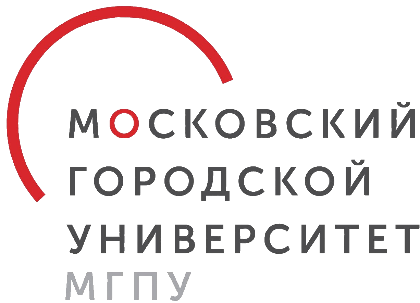 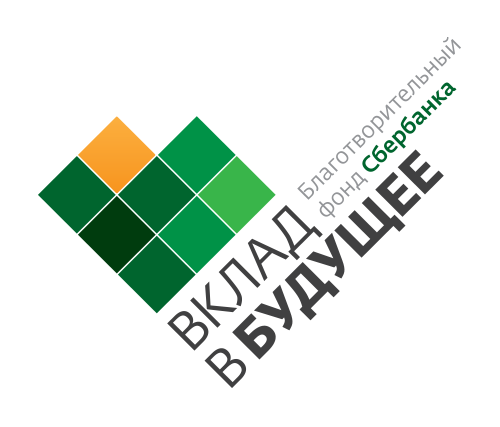 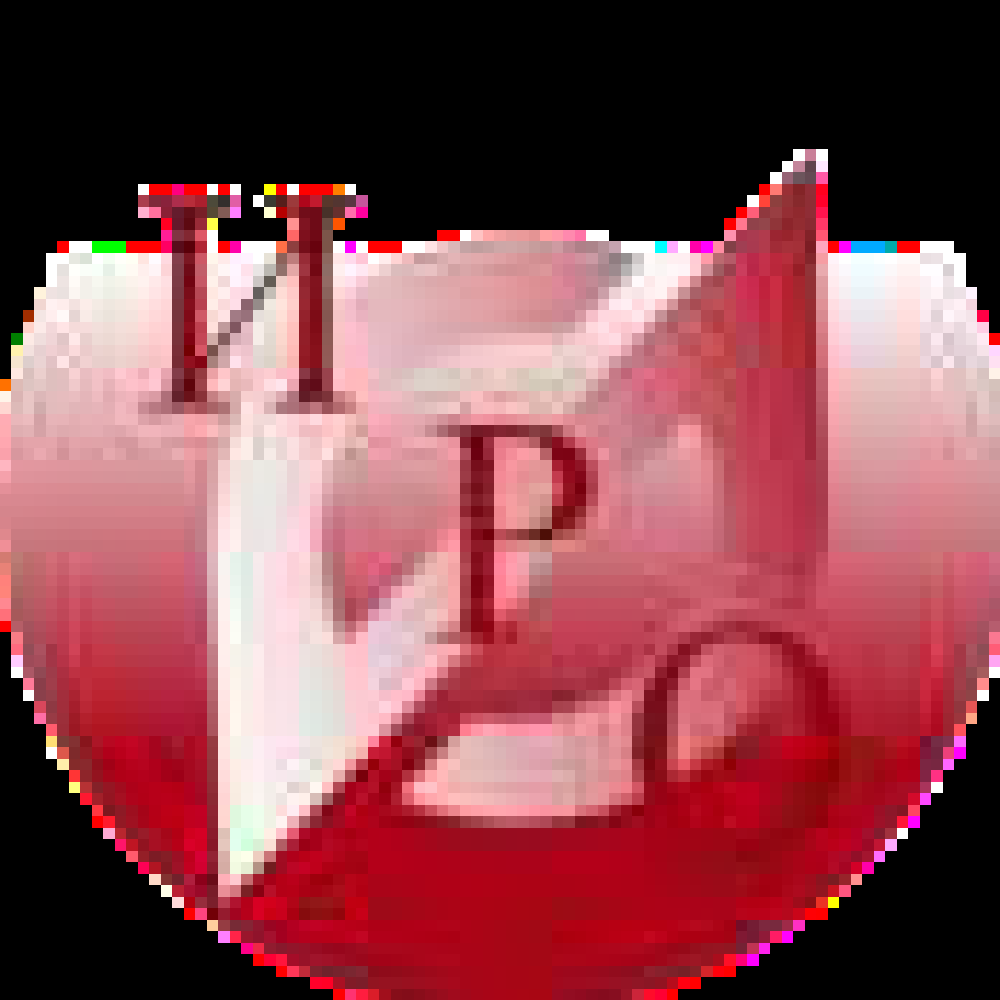 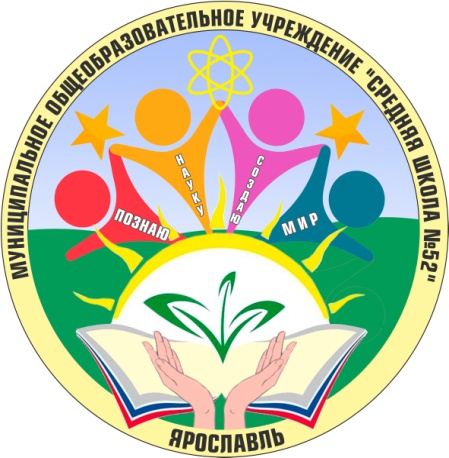 Фонд Сбербанка России «Вклад в будущее»Департамент образования Ярославской областиМосковский городской университетИнститут развития образования г.ЯрославляМуниципальное общеобразовательное учреждение «Средняя школа №52» г.ЯрославляРегиональный проект «Реализация комплексной программы по развитию личностного потенциала»Инновационный  проект«Мы вместе!» (интегративно-матричная модель творческой личностно-развивающей образовательной среды)Годы реализации 2020-2023Команда разработчиков: Е.А.Кирпичева, директор школы А.А.Малышева, зам.директора по УВР М.Ю.Пухова, зам.директора по УВР Ю.В.Лукьяненко, социальный педагог Ярославль2021СодержаниеПаспорт проекта………………………………………………………………………..3Введение…………………………………………………………………………………61.Информационно-аналитическое обоснование проекта 1.1 Информационная справка о муниципальном общеобразовательном учреждении «Средняя школа №52» и её среде…………………………………………………………….81.2. Использованные методы анализа, выводы из проведённого анализа и прогнозирования………………………………………………………………………………….92. Целевой блок проекта 2.1. Видение ЛРОС с новой конфигурацией типов (новой доминантой) и улучшенными показателями по характеристикам………………………………………………………….152.2. Видение новых возможностей, создаваемых ЛРОС в школе для детей и взрослых……………………………………………………………………………………………182.3. Образ желаемого состояния муниципального общеобразовательного учреждения «Средняя школа №52»……………………………………………………………………………202.4. Видение главных результатов жизнедеятельности новой школы после создания ЛРОС…………………………………………………………………………………………………263. Стратегия и тактика создания ЛРОС как перехода к ее желаемому состоянию3.1. Стратегический план важнейших изменений в ОО для создания ЛРОС (по формуле «3+2»)…………………………………………………………………………………….283.2. Уточнение целей проекта по годам………………………………………………………373.3 Конкретный план реализации важнейших изменений в ОО для создания ЛРОС, конкретные мероприятия проекта (по формула «3+2»). Управленческое сопровождение проекта…………………………………………………………………………3834.Дорожная карта реализации проекта (по годам). Приложения………………………………………………………………………………50Паспорт проектаШкола - это мастерская,где формируется мысль подрастающего поколения,надо крепко держать ее в руках,если не хочешь выпустить из рук будущее.A. Барбюс«Любой администратор знает: то, что необходимо для развития школы,  может стать проблемой для учителей. Но не создавать этих проблем другим – значит так и не решить  настоящих проблем школы». Из книги «Шаг школы в смешанное обучение», 2016 Андреева Н.В., Рождественская Л.В., Ярмахов Б.Б     Проект по созданию личностно-развивающей образовательной среды (далее – ЛРОС)  является основой для  программы развития школы, реализация которой позволит  педагогическому коллективу  решить задачи, направленные  на достижение нового качества образования в  соответствии с требованиями законодательства.      Проект  как управленческий документ развития определяет ценностно - смысловые, целевые, содержательные и результативные приоритеты развития школы. Проект  как документ  перспективного развития школы призван обеспечить: - условия для  развития школы в соответствии со стратегией развития российского образования и достижения нового качества образования; - разработку и реализацию инновационных моделей организации образовательной практики школы;-удовлетворение образовательных запросов участников образовательных отношений; - консолидировать усилия всех заинтересованных субъектов образовательных отношений и социального окружения школы для достижения целей проекта.      В послании Федеральному Собранию 20 февраля 2019 года Президент Российской Федерации В.В. Путин отметил, что талант,  энергия, творческие  способности молодежи - в числе самых сильных конкурентных преимуществ в России. В.В. Путин призвал школьников и студентов проявлять себя, активно и смело участвовать в проектах и конкурсах личностного роста, дерзать, осуществлять свои мечты и планы, приносить пользу себе, своей семье, своей стране. Поэтому акцент в обществе делается на рост творческого и нравственного потенциала её граждан, развитие их инициативы, активности и способностей. В связи с этим  в основу реализации проекта положен современный программно-проектный метод, сочетающий управленческую целенаправленность деятельности администрации и творческие инициативы сотрудников и обучающихся. Работа над проектом началась в январе 2021 года. Школьная команда приняла участие в управленческом модуле комплексной программы повышения квалификации по развитию личностного потенциала педагогов и учащихся, инициированной Благотворительным фондом Сбербанка «Вклад в будущее». Опираясь на теоретическую основу, практические навыки и различные методики, предоставленные нам на курсах, управленческая  команда продолжила работу над проектом, проведя экспертный анализ образовательной среды школы. В экспертной оценке приняли участие администрация школы, педагоги, обучающиеся и их родители.     С  целью разработки проекта по созданию ЛРОС было организовано обсуждение проекта в рамках регулярных заседаний команды управленцев, педагогическогосовета, методических объединений школы. На этом этапе к работе подключились наиболее заинтересованные и активные педагоги, которые примут участие в  курсах повышения квалификации «Развитие личностного потенциала  в системе взаимодействия ключевых участников образовательных отношений». 25 февраля в МОУ «Средняя школа №52» состоялась встреча педагогического коллектива с Сальниковой Ю.Н., кандидатом педагогических наук, доцентом ЦОМ ГАУ ДПО ЯО «Институт развития образования»,  по теме «Форсайт-сессия «Проектирование программы развития школы».     Создание ЛРОС рассматривается нами как условие достижения нового качества образования школы в целом, что предполагает реализацию изменений системного характера, возникновение новых системных свойств и качеств образовательной среды и школы в условиях интеграции всех направлений жизнедеятельности школы. Теоретическая основа разработки проекта - научные исследования  В.А. Ясвина по проблеме проектирования образовательной среды, влияния среды на развитие личности учащихся и качество жизни школы, а также научные труды  А.М. Моисеева в области развития образовательных систем, стратегического управления.Педагогический коллектив  школы провёл  анализ существующей образовательной среды и выявил дефициты и проблемы школьного сообщества, оказывающие непосредственное влияние  на развитие   образования, а также запросы и потребности родителей и обучающихся, возможности самой школы.           Рассматривая актуальность избранного направления развития, а именно создание ЛРОС, следует учесть и тот факт, что школа призвана решать задачи, связанные с созданием и развитием единой системы формирования успешного базового образования и воспитания обучающихся; расширением социальных проб, практик, проектов детей, педагогов, родителей внутри и вне школы для приобретения обучающимися социального опыта и формирования нравственной позиции; созданием условий для приобретения партнерских навыков всеми участниками образовательных отношений: развитием инициативы и ответственности, взаимодействия и взаимосодействия; реализацией системы  мероприятий, направленных на развитие духовных, нравственных качеств, социального здоровья личности; созданием эффективной системы общественного управления в школе.         Таким образом, смысл и значение проекта заключается в создании ЛРОС, где возможно развивать: эмоциональный интеллект через социально-эмоциональное развитие обучающихся и педагогов; навыки личности, необходимые для жизни в 21 веке (адекватная самооценка, образованность, наличие цели, коммуникабельность, готовность постоянно учиться, компетентность и др. );личностные ресурсы, достаточные для жизни человека в условиях неопределенности, динамичных изменений, сложных проблемных и многозадачных ситуаций, неоднозначных изменений;компетенции «4К»: креативность, критическое мышление, коммуникация, кооперация через интерактивное взаимодействие школы  с партнерами в формате сотрудничества; личностный потенциал обучающихся и педагогов в подструктурах выбора, самореализации/достижения, самосохранения/жизнестойкости;успешность участников образовательных отношений.1.Информационно-аналитическое обоснование проекта1.1. Информационная справка о школе и ее среде     МОУ «Средняя школа №52»  расположена  в центре жилого микрорайона г.Ярославля. В 2020 году школе исполнилось  40 лет. На рынке образовательных услуг позиционирует себя как эффективное современное образовательное учреждение, так как имеет достаточно высокие показатели академической успеваемости школьников и их личностные достижения в различных видах деятельности.       Кадровым ресурсом создания ЛРОС можно считать квалифицированный и стабильный педагогический коллектив. В 2018 году закончил свою деятельность директор, который  руководил школой  в течение 32 лет. С приходом нового руководителя  обновился административный и педагогический состав. Из 63 педагогов имеют высшую и первую  квалификационные категории 67% педагогов. 7 педагогов, работающих в школе, являются ее выпускниками. Высшее педагогическое образование имеют  54 чел.(85%). В школе работает шесть профессиональных предметных  объединений педагогов, а также методическое объединение классных руководителей, Школа молодого педагога (12 молодых специалистов), Школа высшего профессионального мастерства (5 учителей имеют звание «Заслуженный учитель РФ», 14 педагогов - Отличник  народного просвещения РФ, Почетный работник общего образования РФ).      В школе обучается 1339 учеников. Результаты ОГЭ и  ЕГЭ по  большинству предметов   выше или равны  средним показателям РФ и  Ярославской области. По итогам ГИА в Ярославле и Ярославской области школа занимает одно из первых мест в пятерке лучших образовательных учреждений своего кластера, о чем говорит высокий относительный средний балл почти по большинству предметов ЕГЭ.  В 2019 году 5 выпускников получили аттестаты о среднем общем образовании с отличием и золотую медаль «За особые успехи в учении», 3 обучающихся за отличную учебу награждены Знаком Губернатора области, 5 человек городской премией выпускникам муниципальных общеобразовательных организаций города Ярославля, проявившим особые способности в учении.  8 обучающихся школы - участники регионального этапа Всероссийской олимпиады школьников.          МОУ «Средняя школа  №52» - муниципальный ресурсный центр по темам  «Медиация как инструмент профилактики межличностных отношений в школе», «Формирование безопасной образовательной среды и сетевого пространства для участников образовательных отношений». В школе разработана и реализуется программа «Модель наставничества обучающихся  по безопасности образовательной среды», которая представлена на межрегиональной конференции.       Особенностью образовательной среды школы является выраженная «карьерная» и «догматическая» среда, что противоречит социальному заказу. «Карьерная» среда  способствует формированию активного, но зависимого типа личности. В сложившейся «карьерной» образовательной среде зависимой активности недостаточно условий для активного взаимодействия участников образовательных отношений. Традиционные формы и методы обучения  являются основными в  практике педагогических работников. Инновации в методической работе школы не поддерживаются коллективом педагогов.  Трансляция педагогического опыта носит эпизодический характер. У педагогов отсутствует  установка на развитие профессиональных компетенций и профессиональное развитие, а также на развитие критического мышления, кооперации, коммуникации, креативности обучающихся (навыков 21 века). Деятельность школы ориентирована на предметные результаты, образовательный процесс направлен, прежде всего, на формирование знаний, умений и навыков обучающихся в рамках требований ФГОС, проблемы воспитания не являются приоритетными, не развивается воспитательная система школы. Коллегиальные органы  не играют существенной роли в управлении школой. Организационная культура школы носит выраженный  результативный характер с элементами ролевого, черты семейной, инновационной культуры представлены слабо.  1.2. Использованные методы анализа, выводы из проведённого анализа и прогнозирования      Для изучения школьной образовательной среды были  проведены следующие диагностики: методика векторного моделирования среды развития личности; определение организационной модели школы; методика диагностики организационной культуры педагогического коллектива, методика педагогической экспертизы школьной среды на основе комплекса количественных параметров. В ходе мониторинга, проведѐнного в феврале 2021 года, опрошены все участники образовательных отношений.       Результаты диагностики школьной среды  («Диагностика педагогической экспертизы школьной среды, В.А. Ясвин) показали, что в школе  преобладают в основном «карьерная» и «догматическая» среды. Констатирован недостаток элементов, прежде всего, «творческой» среды (15%), совершенно необходимой для всестороннего развития ребенка и активной и внутренне свободной и личности педагога.       В рамках  исследования «Социальный капитал» по методике К.М.Ушакова было выявлено, что педагоги испытывают высокий уровень доверия администрации школы, что означает их готовность к изменениям. В коллективе имеются неформальные лидеры, которые и задают «погоду в доме», но не являются инициаторами и сторонниками инноваций. С учетом имеющихся традиций необходимо создать условия для перестройки мышления коллектива,  соответствующего  современным вызовам образования.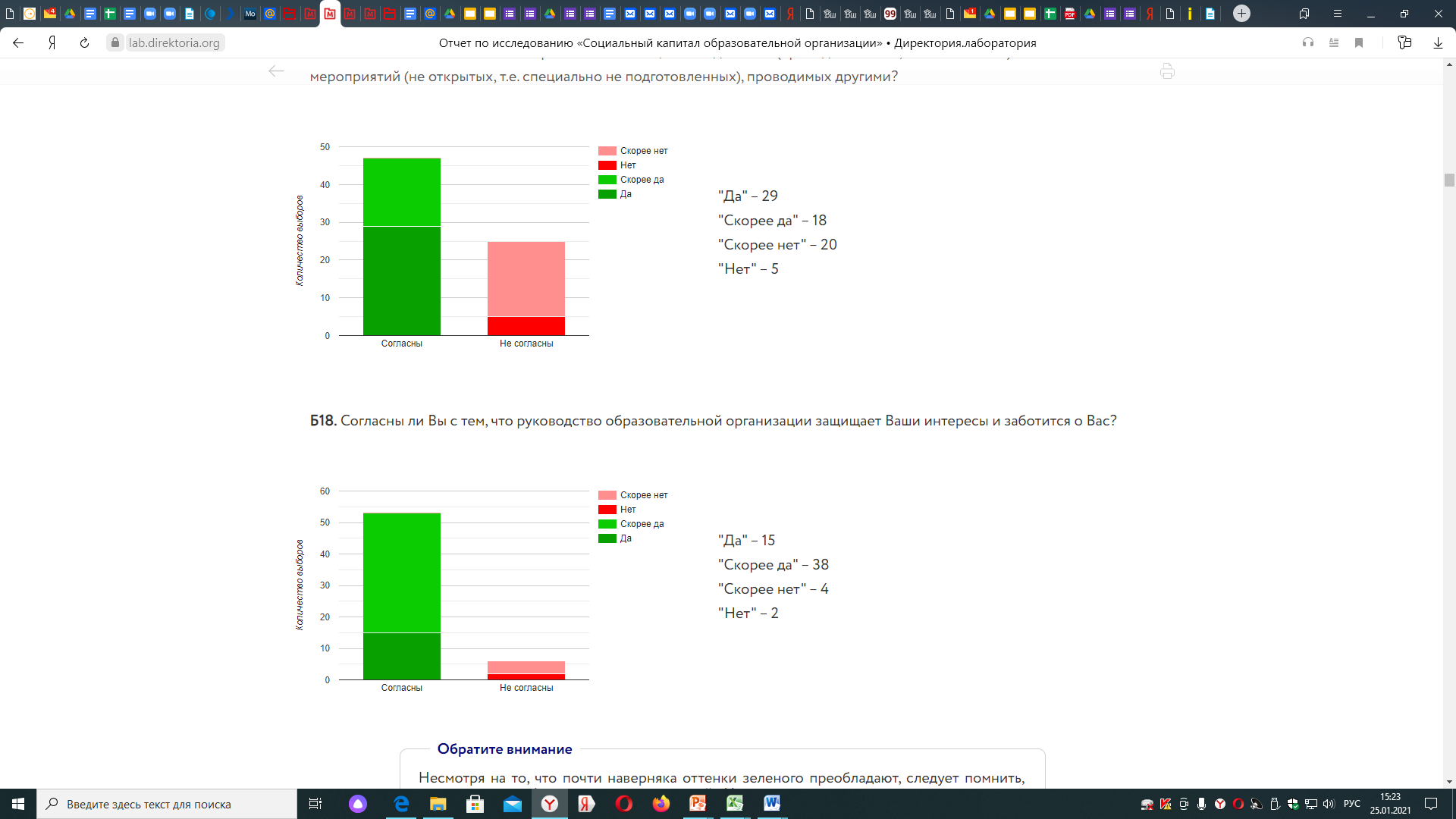       В школьной среде имеют наибольшую степень выраженности  характеристики: устойчивость, эмоциональность, безопасность и структурированность.          Устойчивость школьной среды отражает ее стабильность во времени. В школе с давними и прочными традициями  работает стабильный педагогический коллектив, многие учителя и родители являются выпускниками школы. Безопасность школьной среды-показатель, выступающий   одним из ведущих при выборе родителями места обучения своего ребенка. В школе на постоянной основе работает Совет по профилактике правонарушений, школьная служба медиации. Структурированность школьной среды выделяется как один из наиболее значимых параметров. В своей деятельности педагоги в целом ориентируются на ценности и приоритеты, провозглашённые педагогической стратегией школы.     Экспертиза  школьной среды показала, что недостаточно развиты следующие характеристики школьной среды: широта, доминантность, интенсивность,  мобильность,  активность, когерентность,    осознаваемость, обобщенность.    Широта школьной среды служит её структурно-содержательной характеристикой, показывающей какие субъекты, объекты, процессы и явления включены в данную образовательную среду. В образовательной организации  не хватает помещений для занятий проектной и исследовательской деятельностью, лабораторий по химии, физике, биологии и экологии, нет  музея. Интенсивность школьной среды – структурно-динамическая характеристика, показывающая степень насыщенности образовательной среды условиями, влияниями и возможностями, а также концентрированность их проявления. Не организовано  профильное  обучение  в 10-11 классе, недостаточен выбор   элективных  учебных  курсов. Каникулярное время не является ресурсом творческого развития детей        Организация внеурочной деятельности слабо ориентирована на потребности обучающихся. Не в полной мере  используются возможности дополнительного образования. Требует пересмотра с точки зрения согласованности со всеми участниками образовательного процесса воспитательная система школы. Степень осознаваемости школьной среды – показатель сознательной включенности в нее всех субъектов образовательного процесса. На настоящий момент в школе нет общей педагогической стратегии. Обобщенность школьной среды характеризует степень координации деятельности всех субъектов данной образовательной среды. Управление учебным процессом осуществляется директором и его "командой». Большая часть школьного коллектива  не составляют единую профессиональную команду. Не хватает специализированных помещений для проведения занятий внеурочной деятельностью. Отсутствуют  профессиональные сообщества  учителей, в которых объединены педагоги разных предметов для решения общих проблем. Не ведется целенаправленная работа  по применению новых педагогических технологий. Учителя неактивно  транслируют опыт своей работы на различных уровнях.  В школе преобладает коллективная форма воспитания, что тормозит возможность свободного развития ребенка. Эмоциональность школьной среды характеризует соотношение в ней эмоционального и рационального компонентов. Низкий показатель эмоциональности говорит о том, что в школе обучающиеся и педагоги  получают недостаточное количество эмоций, на недостаточном уровне организуются внеклассные мероприятия, направленные на сплочение коллектива, на получение позитивных эмоций, мероприятия, на которых родители могут показать себя и свои возможности или принять активное участие в организации. Взаимоотношения педагогов с родителями носят преимущественно ролевой, формализованный характер, ограничиваются учебно-дисциплинарной проблематикой. Отмечается большая степень рационализма и сдержанности. Организационная система  испытывает дефицит эмоциональной окрашенности как общего тона и стиля всей жизнедеятельности школы, ощущается недостаточная социальная отзывчивость школьной среды, в предметно – пространственной среде  школы отсутствует пространство для свободного и эмоционального самовыражения детей и их творчества.  Доминантность школьной среды характеризует значимость данной локальной среды в системе ценностей субъектов образовательного процесса. В школе неэффективно  организовано квалифицированное психолого - педагогическое сопровождение обучающихся. Когерентность  школьной среды показывает степень согласованности влияния на личность данной локальной среды с влияниями других факторов среды обитания. Несмотря на сотрудничество с учреждениями образования и учреждениями культуры, средствами массовой информации, неформальными молодежными организациями, органами самоуправления, наблюдается низкая степень вовлеченности общественности в разработку концепций и программ развития школы. Недостаточно развито взаимодействие с муниципальной сетью профильного обучения в старшей школе. В  школе нет программ, направленных на практическую подготовку школьников по развитию коммуникативной, валеологической грамотности. Социальная активность школьной среды служит показателем ее социально ориентированного созидательного потенциала и экспансии данной образовательной среды в среду обитания. У всех субъектов образования наблюдаются низкие показатели активности среды. Родители неактивно привлекаются к воспитательной работе школы, мало  участвуют в различных мероприятиях вместе с детьми (походы, весёлые старты, творческие выставки). Школа является  муниципальным ресурсным центром по медиации и безопасности образовательной среды, но неактивно транслирует опыт работы и инициирует  различные муниципальные смотры, конкурсы, фестивали и другие социально значимые формы реализации творческой активности обучающихся разных школ города. Организация встреч с выпускниками школы, социальными партнерами, их активное участие в управлении школой может способствовать повышению данного показателя. Анализ данных показывает нам, что в школе нет системной работы с одарёнными детьми. Коллектив школы психологически замкнулся на своих внутренних проблемах  и оказался в определенной социальной изоляции. Мобильность школьной среды служит показателем ее способности к органичным эволюционным изменениям, в контексте взаимоотношений со средой обитания. В школе периодически организуются  образовательные события.       Проведена диагностика организационной культуры педагогического коллектива. В школе преобладает результативная  организационная культура педагогического коллектива с элементами ролевой. Элементы ролевой  организационной культуры: успех определяется как стабильность школы и избежание всевозможных проблем; необходимость изменений способна вызвать стрессовую ситуацию в организации и парализовать высокую продуктивную деятельность или вызвать молчаливое сопротивление. Школа ориентирована на достижение образовательного результата, главная забота педагогического коллектива – четкое выполнение учебных задач. Успех определяется высоким рейтингом и конкурентоспособностью на рынке образования. Стиль школы – жестко проводимая линия на достижение высокого образовательного уровня обучающихся.       Мониторинг развития организационно-образовательной системы школы проводился с использованием  методики В.А. Ясвина.  Анализ показал, что организационно - образовательная система школы опирается на сегментно-поточную  модель с элементами линейно-постановочной и коллегиально-смешанной. Сегментно-поточная  модель организации образовательной модели и карьерная среда школы не дают возможности для развития 4 «К», творческой активности и самостоятельности педагогов и обучающихся; не повышают профессиональное сознание учителя, не позволяет реализоваться как в познавательном, оценочном действии, так и в действии  саморазвития; ограничивают  поиск новых форм, методов, средств обучения,  умение извлекать информацию из различных источников и эффективно ее использовать.      Она характеризуется  высоким уровнем автономности учителя, который, преподавая свой предмет в классе, сам оценивает свою работу, имеет минимум деловых связей с другими учителями. Применяемые методы преподавания, как правило, традиционны, формальны и прямолинейны. Главный критерий эффективности преподавания – достижение  результатов обучения, проявляющихся на экзаменах. Данная модель предусматривает ограниченный набор образовательных целей (когнитивных и ориентированных на государственные стандарты в рамках школьных предметов), разделение учащихся на «сильные» и «слабые» потоки; отсутствие межпредметных связей, стабильно фиксированные критерии успешности учащихся. Воспитательная работа со школьниками направлена, прежде всего,  на поддержание учебной дисциплины и высоких результатов обучения. Психолого-педагогическая служба школы функционирует  неэффективно. Психологический климат школы не характеризуется толерантностью. Визуальное оформление школы строго функционально, ориентировано на сообщение  информации. Ресурсное обеспечение требует специальных материальных и кадровых вложений, необходимых для создания ТЛРОС.  Анализ образовательного процесса   выявил проблемы в организации  учебных занятий:организация образовательного процесса в виде предметно-урочного преподавания; высокая авторитарность учителя;развивающий потенциал урока используется недостаточно (использование технологий развивающего обучения, обучение смысловому чтению, проектные и поисковые задачи,  умение находить причинно-следственные связи, выделение главного в информации);недостаточно эффективно  развивается  коммуникативная компетентность обучающихся (речевая культура обучающихся, активное (диалоговое) взаимодействие педагога с учениками, наличие обратной связи, решение проблемных ситуаций, спорных вопросов, обмен мнениями);не используются современные средства обучения;на уроках слабо развиваются  личностные качества, необходимые для успеха в современном обществе (коммуникативность, креативность, коммуникация, кооперация);слабые межпредметные связи; незначительная дидактическая дифференциация.      Таким образом, имеется  противоречие между высокими реальными образовательными результатами и несоответствующим состоянием школьной среды  как  развивающейся системы.    На основе анализа школьной среды можно сделать следующие выводы:1.Школа будет создавать  доминирующую творческую среду с улучшенными значениями количественных показателей образовательной среды.2.Школа будет  стремиться перейти от результативной и ролевой организационной культуры к идеальной  модели  – инновационно- организационной культуре педагогического коллектива.3.В ходе реализации проекта мы планируем перейти от сегментно-поточной модели   к интегративно-матричной модели.4.Приоритетные  изменения школьной среды:Успешное развитие навыков личности, необходимых для жизни в 21 веке. Усиление межпредметной интеграции.Создание единого воспитательного пространства для личностного роста обучающихся, эффективной системы дополнительного образования детей, обеспечения оптимальных условий формирования духовно-нравственной, социально адаптированной и профессионально ориентированной личности гражданина Российской Федерации.Развитие материально-технической базы как многофункционального (метапредметного) образовательного пространства.Развитие компетенций «4К»: креативности, критического мышления, коммуникации, кооперации на основе интеграции всех направлений жизнедеятельности школы.Совершенствование системы профессионального и личностного роста педагогических работников как необходимого условия современных образовательных отношений.Развитие информационно-образовательного пространства школы, совершенствование системы информатизации ее образовательной среды.5.Для реализации основных направлений развития ЛРОС школа будет реализовать следующие подпроекты, закрепленные в программе развития школы: «Новое поколение», «Кадровый капитал», «Школа цифрового века», “Образовательное пространство будущего”.   2. Целевой блок проекта2.1. Видение ЛРОС с новой конфигурацией типов (новой доминантой) и улучшенными показателями по характеристикам      Мы хотим создать творческую среду, отличающуюся высокой внутренней мотивированностью деятельности, эмоциональным подъемом, успехом, позитивным, оптимистическим настроем, уважением к человеческой мысли. Эта среда должна влиять на активность обучающихся в освоении и преобразовании окружающего мира, открытость, свободу суждений и поступков, ориентацию личности на саморазвитие, самореализацию. Ведь, как определяет В.А. Ясвин, определение творческой среды связано с определением развития личности и индивидуальности, предполагающих развитие способностей, потребностей, системы мотивов, присущих конкретному человеку. При этом понимаем, что полностью отойти от карьерной среды, скорее всего не сможем, но уменьшить проявления догматической среды вполне под силу. Мы уверены, что все показатели будут иметь рост, особенно показатели эмоциональности и когерентности среды.Глобальной целью проекта является формирование отношения к школе как ресурсу личностного развития обучающегося, повышение качества образования посредством  творческой личностно- ориентированной развивающей образовательной среды.Главной целью проекта является создание в школе творческой, личностно-развивающей образовательной среды, предоставляющей возможность для формирования личности с высокой активностью в освоении и познании себя и окружающего мира, самореализации, а также способствующей активной коммуникации всех участников образовательных отношений. Для повышения широты образовательной среды: необходима  социальная интеграция образовательной среды;создан и функционирует электронно-цифровой музей школы;организованы регулярные поездки и экскурсии;организованы практико-ориентированные внеурочные занятия;родители активно принимают участие в организации экскурсий и мероприятий; установлено  сотрудничество с социальными партнерами для осуществления совместных социальных проектов; организовано периодическое общение учащихся и педагогов с интересными людьми в форме бесед, круглых столов, дискуссий и т.п.; ученикам предоставляется возможность свободного выбора посещения курсов внеурочной деятельности в зависимости от интересов, возможностей и потребностей ребёнка.Для повышения показателя интенсивности:расширяется направленность содержания образовательного процесса: наряду с традиционным когнитивным содержанием, образование направлено на эмоциональное, нормативно-поведенческое, социальное и экспрессивное развитие личности;ведется профильное обучение, обучающиеся имеют широкий выбор     элективных  учебных  курсов;обеспечена организация проектной и исследовательской деятельности; внеурочная деятельность  ориентирована на потребности обучающихся, разработаны интегрированные курсы внеурочной деятельности; во время каникул организуются активные развивающие формы отдыха (предметные семинары, походы, конкурсы, олимпиады, фестивали и т.п.); все педагоги используют интерактивные формы и методы работы; педагоги обучены на курсах повышения квалификации по педагогическим стратегиям, технологии формирующего оценивания, смысловому чтению и т.д.;используются возможности дополнительного образования;развивается воспитательная система школы.Для повышения показателя осознаваемости среды: выбрана  общая педагогическая стратегия, которая позволит всем учителям и администрации действовать целенаправленно, совместно;написан гимн школы;активизирована деятельность Управляющего совета, создан Совет отцов;выпускники школы сотрудничают с педагогами и учениками, организуя и проводя совместные мероприятия;изменилась  деятельность методических объединений, члены МО   проявляют инициативу и творчество;в  рамках работы МО  проводится  обучение педагогов современным образовательным технологиям;процесс саморазвития педагога в образовательной среде и формирование позитивного профессионального сценария связаны с внутренней мотивацией к обучению как потребности в самореализации;уроки и внеурочные занятия  педагогов отвечают требованиям ФГОС.Для повышения обобщенности образовательной среды:управление образовательным  процессом осуществляется не только директором и его "командой», но и педагогами, родителями, школьниками;большая часть школьного коллектива  составляют единую профессиональную команду, способную внедрять инновации;в школе самостоятельно работают  предметные методические объединения, на которых ведется целенаправленная работа  по применению новых педагогических технологий;созданы   команды учителей, в которых объединены педагоги разных предметов для решения общих проблем;учителя активно  транслируют опыт своей работы на различных уровнях;ориентация образовательной среды на коллективное воспитание снизилась,  развивается индивидуальная форма воспитания как дополнительная возможность для свободного самостоятельного развития ребенка;введена ставка тьютора для сопровождения проектной деятельности обучающихся и координации взаимодействия учителя и ученика в проектной работе;ученики, учителя, родители сотрудничают в единой концепции, привлекаются для участия в разработке общеобразовательных программ, программ внеурочной деятельности, программы развития.Для повышения мобильности среды:учителя взаимодействуют друг с другом, объединяются в небольшие группы  (профессиональные обучающиеся сообщества), решают проблемы, связанные с "профессиональными дефицитами";учителя  творчески использует новые методические разработки, совместно проектируют учебные и внеучебные занятия;родители привлечены к организации и проведению школьных мероприятий; родители участвуют в решении вопросов, связанных с решением вопросов в управлении в рамках реализации стратегии;образовательный процесс ориентирован не только на академическую и профессиональную подготовку обучающихся, но и на развитие 4К.Для повышения когерентности:организована эффективная психолого-педагогическая работа в школе, направленная на развитие у учащихся личностных качеств, необходимых для успеха в современном обществе (целеустремлённости, решительности, ответственности, работоспособности и т.п.); в разработке и реализации стратегии развития школы участвует административная команда совместно с  Управляющим советом, а также органы школьного самоуправления (Совет  старшеклассников);усилена межпредметная интеграция курсов урочной и внеурочной деятельности направленных на развитие 4К; функционируют лаборатории и студии, способствующие техническому, технологическому, естественнонаучному и эстетическому развитию школьников, в том числе имеющих ограниченные возможности здоровья;разработаны и реализуются программы, направленные на практическую подготовку школьников по развитию коммуникативной, валеологической грамотности.Для повышения эмоциональности образовательной среды: педсоветы, совещания проходят в неформальной обстановке;действует специальная система взаимодействия администрации, родителей, педагогов, основанная на принципах открытости, доброжелательности и общности;повышена квалификация учителей по формированию у школьников навыков 21 века; разработаны и проводятся интегрированные уроки, направленные на развитие 4К учащихся;организованы и систематически проводятся общешкольные образовательные конкурсы;организовано постоянное участие родителей в организации и проведении конкурсов, мастер-классов;преобладает эмоциональный характер среды, отношения между субъектами строятся на доверии и эмпатии;имеются зоны отдыха и психологической разгрузки;действует  система взаимодействия администрации, родителей, педагогов, основанная на принципах открытости, доброжелательности и общности;в оформлении интерьеров присутствуют эмоционально насыщенные элементы (юмористические, сатирические сюжеты плакатов, картинок, лозунгов, стенгазет и т.д.);периодически проводятся выставки рисунков (эссе), отражающие отношение членов сообщества к своему образовательному процессу, к педагогам и школьникам (участниками таких выставок являются не только обучающиеся, но и педагоги);обучающиеся  могут свободно выражать свои эмоции (рисовать шаржи, писать пожелания или благодарности и т.п.) на специальных планшетах, стенгазетах.Для повышения социальной активности образовательной среды: родители активно привлекаются к воспитательной работе школы,   участвуют в различных мероприятиях вместе с детьми (походы, весёлые старты, творческие выставки);школа транслирует опыт работы в рамках   муниципальных ресурсных центров по медиации и безопасности образовательной среды;инициируются  различные школьные смотры, конкурсы, фестивали и другие социально значимые формы реализации творческой активности обучающихся и педагогов;реализуется программа  работы с одарёнными детьми;разработаны и реализованы детско-взрослые социально-значимые проекты по улучшению ЛРОС;организованы встречи с успешными выпускниками школы;налажены партнерские отношения с предприятиями города  для знакомства с возможными профессиями города с целью дальнейшей социализации детей с ОВЗ; организовано участие школьников в волонтёрском движении, социальных акциях;развивается самоуправление, волонтёрское движение, экологическое и краеведческое движения;педагогические работники активно участвуют в семинарах, конференциях, профессиональных конкурсах, проводят открытые уроки, мастер-классы;разработана система  воспитательной  работы школы, новая программа воспитания; проводится интеграция урочной и внеурочной деятельности;используются эффективные информационные и педагогические технологии, интерактивные формы и методы обучения, соответствующие современному уровню оснащения образовательного процесса и требованиям времени.2.2.ВИДЕНИЕ НОВЫХ ВОЗМОЖНОСТЕЙ, СОЗДАВАЕМЫХ ЛРОС В ОО ДЛЯ ДЕТЕЙ И ВЗРОСЛЫХ       Новые возможности для всех участников образовательных отношений обеспечивает  создание интегративно-матричной  модели  «творческой» личностно-ориентированной образовательной среды школы. В основу моделирования среды положена идея интеграции образовательной, воспитательной и развивающей деятельности в единый функциональный комплекс. Интегративно-матричная модель ЛРОС в системе управления имеет закономерности:возрастающую ответственность субъектов образования за результаты подготовки;переход от действия «управляющего и корректирующего извне» к действию самоуправления и самокоррекции;обращенность к когниктивному инструментарию обучения и развития;востребование компетенций в процессе непрерывности образования и его ориентации на ожидаемые результаты.Достоинства интегративно-матричной  модели  ЛРОС:интеграция различных видов деятельности в школе в рамках реализуемых проектов, программ;успешность участников образовательных отношений;значительная активизация деятельности  всех участников образовательных отношений, активное взаимодействие между ними;вовлечение участников образовательных отношений  в сферу активной творческой деятельности по реализации проектов;усиление личной ответственности всех участников образовательных отношений  за результаты работы;выбор индивидуальной траектории в образовательном пространстве, саморазвитие, самообогащение, приращение, наполнение новыми смыслами, расширение поля сознания, развитие. Дети получат возможность: активно участвовать в управлении школой в создании ЛРОС на основе проектной деятельности;общаться  в обстановке взаимопонимания, конструктивного решения проблем; делать успешный осознанный выбор; управлять эмоциями; самовыражаться через совместную творческую, проектную, исследовательскую деятельность; социализации, адаптации к существующим в обществе правилам и нормам жизни ;реализации индивидуальных образовательных маршрутов; активного продуктивного взаимодействия; повышения своего уровня социальной активности;участвовать в занятиях и тренингах по эмоциональной разгрузке, психологической поддержке;перехода на индивидуальный образовательный маршрут в комфортной школьной среде благодаря самостоятельному выбору более широкого спектра курсов внеурочной деятельности, специальных, предпрофильных и элективных курсов с целью самоопределения, саморазвития, самореализации для достижения успеха в современном обществе;реализовывать индивидуальные образовательные маршруты учащихся с учетом их потребностей и возможностей по следующим направлениям: человек в мире техники и цифровой среде, экология и здоровье, проблемы современного общества, туризм и краеведение;участвовать в  деятельности органов самоуправления. Родители получат возможность:принимать участие  в создании и изменении среды образовательной организации; повысить свою компетенцию в вопросах воспитания детей; более активно участвовать в делах и управлении школой, в частности, в создании безопасной, комфортной ЛРОС школы не только для детей, но и для других участников образовательных отношений в обстановке сотрудничества, сотворчества, социального партнерства всех субъектов образования;принимать участие в  деятельности общественных советов (Управляющий совет, Совет отцов).Администрация и педагоги получают возможность: сотрудничества на основе взаимоуважения и взаимообогащения;внедрить  в образовательную деятельность практики социально-эмоционального и когнитивного развития обучающихся в условиях творческой ЛРОС;получить информацию по вопросам формирования ЛРОС;активно продуктивно взаимодействовать; понять закономерности социально-эмоционального развития детей; повысить квалификацию в области развития личностного потенциала;способность выбирать и находить ресурсы;выполнять  функции консультанта, координатора проектной деятельности обучающихся;совершенствовать  управленческие компетенции;повышать авторитет и  престиж школы;проводить межпредметную интеграцию, наряду с традиционными школьными дисциплинами;строить воспитательную работу и психолого-педагогическое сопровождение школьников на базе учета их собственных интересов и проблем;принимать участие в работе временных проблемных, творческих групп, функции которых могут заключаться в выработке стратегии школы. Социальные  партнеры получат возможность:повысить качество абитуриентов, поступающих в профессиональные учебные заведения различных уровней;повысить обеспеченность предприятий высококультурными и широко эрудированными молодыми кадрами.2.3.Образ новых возможностей среды для участников образовательных отношений      Образ желаемой среды ЛРОС – творческая среда – успешная среда активности и свободы для обучающихся, педагогов, родителей, в которой полноценно выражены и такие характеристики, как:  широта,  эмоциональность, интенсивность, активность, когерентность, мобильность, осознаваемость, обобщенность.         Жизнь обучающихся и педагогов школы идет в творческой среде, в которой они  много общаются, радуются, вступают в постоянные и  насыщенные взаимоотношения, учатся общаться, уважают старших, проявляют толерантность, находят себе занятия по душе, владеют  технологиями 4 «К», используют ресурсы ОО для своего развития.2.4.ВИДЕНИЕ ГЛАВНЫХ РЕЗУЛЬТАТОВ ЖИЗНЕДЕЯТЕЛЬНОСТИ ОО ПОСЛЕ СОЗДАНИЯ ЛРОСРезультаты проектаСпроектирована и функционирует ЛРОС, способствующая социально-эмоциональному и когнитивному развитию обучающихся. Эффективно внедрены в образовательную деятельность практики социально-эмоционального и когнитивного развития обучающихся в условиях творческой ЛРОС.Повышение качества образования и воспитания, что обеспечит конкурентоспособность выпускников школы на рынке труда и удовлетворит  запросы учащихся и социумаОбеспечение вариативности и доступности образовательных программ. Формирование индивидуализированных программ и маршрутов обучения с учётом особенностей и способностей учащихся. Обеспечение открытости и доступности системы образования для родителей, учащихся, общественности. Успешное прохождение  международных исследований качества образования.Повышение профессиональной компетентности педагогов школы.Применение технологий образования, формирующих практические навыки анализа информации, самообразования и коммуникации.  Наличие курсов повышения квалификации в целях непрерывного профессионального развития педагогов (не реже 1 раза в 3 года).Выработаны индивидуальные траектории профессионального развития в соответствии с осознанными потребностями. Организована работа предметных объединений  на новом (межпредметном) уровне.Обновлена система мотивации и стимулирования педагогических работников. Сформированность у выпускников личностно значимых качеств, ключевых компетентностей XXI века,  активной гражданской позиции. Учащиеся и педагоги школы являются волонтерами, инициаторами социальных проектов.Разработаны и реализованы успешные педагогические практики социально-эмоционального и когнитивного развития обучающихся. Создана и функционирует система раннего выявления профильной направленности учащихся. Создана и функционирует система качественного самоопределения в выборе дальнейшей образовательной траектории и жизненного пути учащихся. Создан механизм образовательной поддержки и психолого-педагогического сопровождения учащихся с высоким интеллектуальным и креативным потенциалом. Родительская общественность включена в процесс проектирования и функционирования ЛРОС. Личность выпускника  соответствует модели выпускника школы..Эффекты проектаУкрепление привлекательного имиджа школы  для обучающихся и родительской общественности.Рост статуса школы  в рейтингах областного и российского уровня.Повышена квалификация административной команды в области проектирования и управления ЛРОС. Создана и реализована система развития личностного потенциала педагогического процесса в школе. Гибкое управление образовательной деятельностью в школе.Включѐнность в процесс  проектирования и функционирования ЛРОС. Участники образовательных отношений испытывают чувство гордости за принадлежность к своей школеРасширены возможности профессионального общения, в том числе для рефлексии собственного педагогического и инновационного опыта. Позитивное эмоциональное состояние взаимоотношений педагог-ученик, педагог-педагог, педагог-родитель, педагог-администратор.Качественно преобразованы показатели социально-эмоционального и когнитивного развития. Предметно-пространственная среда школы способствует развитию личностного потенциала и креативного мышления  школьников и педагогов, самоопределению выпускников основной и старшей школы  в образовательной траектории, социально-эмоциональному проживанию событий в школе.Повышен уровень педагогической культуры родителей. Повышение уровня сознательной включенности родителей в формирование мотивации к профессиональному самоопределению выпускников школы.В общество вливается личность ученика физически здорового, ориентированного на главные духовно-нравственные ценности общества, обладающего активной гражданской позицией и высоким уровнем образованности, способного к самоопределению, самореализации и к сохранению в современном миреПродукты проектаПроект ЛРОС. Методические разработки рабочих программ урочной и внеурочной деятельности, программ индивидуальных образовательных траекторий, созданные педагогами школы. Публикации методических материалов, распространение опыта педагогов   в разных  формах(участие в профессиональных конкурсах, семинарах и т.п.)Сборник методических материалов «Внедрение педагогической стратегии через создание профессиональных обучающихся сообществ педагогов. Из опыта работы МОУ СШ №52»Сценарий проведения расширенного проектного педагогического совета по внедрению изменений ЛРОСБанк конспектов уроков по формированию компетенций 21 века.Индивидуальные и групповые, исследовательские и творческие проекты обучающихся. Обновление предметно-пространственной среды школы силами обучающихся. Совместные детско-родительские исследовательские и творческие проекты. 3.	СТРАТЕГИЯ И ТАКТИКА СОЗДАНИЯ ЛРОС3.1. Стратегический план важнейших изменений в ОО для создания ЛРОС (по формуле «3+2»).    Достижение «личностных образовательных результатов обучающихся», согласно ФГОС, остается возможным только в условиях педагогически грамотно спроектированной школьной среды, поэтому необходимо комплексное обновление всех компонентов школьной среды и внесение изменений в образовательную и организационную подсистемы, в предметно-пространственную среду, в ресурсное обеспечение и в управление образовательной организацией.      Формирование в школе  ТЛРОС   обеспечит повышение качества образования и межличностных отношений между участниками образовательных отношений, обеспечит школе успешное развитие.3.2. Уточнение целей проекта по годам.1 этап (февраль  2021 –август  2021г) – аналитико-проектировочный.Цель -  экспертиза школьной среды, разработка и запуск проекта, вовлечение в  реализацию проекта  всех участников образовательных отношений и обучение заинтересованных участников, промежуточный мониторинг, коррекция плана «дорожной карты».2 этап (сентябрь 2021 г – август  2022 г) -реализующийЦель - реализация проекта по созданию ЛРОС с заданными показателями и подведение промежуточных итогов (мониторинг).3 этап (сентябрь  2022 г - август 2023 г) –аналитико-обобщающийЦель - анализ результатов и эффектов реализации проекта, определение эффективности проекта, трансляция опыта его разработки и формирования ресурсного пакета проекта, определение дальнейших стратегических целей развития школы.3.3 Конкретный план реализации важнейших изменений в ОО для создания ЛРОС, конкретные мероприятия проекта (по формула «3+2»). Управленческое сопровождение проекта.3.4.Дорожная карта реализации проекта на 2021 годДорожная карта реализации проекта на 2022 годДорожная карта реализации проекта на 2023 годПРИЛОЖЕНИЕ 1Модель  методической работы МБОУ «Средняя школа №52» г.Ярославля  на  2020-2021  учебный годПРИЛОЖЕНИЕ 2Модель системы наставничества в МОУ «Средняя школа №52» г.ЯрославляПРИЛОЖЕНИЕ 3Положениео деятельности наставников педагогических работников (стажерской пары)МОУ «Средняя школа №52» 1.Общие положения1.1. Положение о деятельности наставников  педагогических  работников  регламентирует  взаимодействие педагога-наставника  со следующими категориями педагогических работников  школы:впервые принятыми учителями, не имеющими трудового стажа педагогической деятельности в образовательных учреждениях;специалистами, имеющими стаж педагогической деятельности не более 5 лет;учителями, переведенными на другую работу, если выполнение ими служебных обязанностей требует расширения и углубления профессиональных знаний и овладения новыми практическими навыками;учителями, нуждающимися в дополнительной подготовке для проведения уроков в определенном классе (по определенной тематике);учителями, нуждающимися в дополнительной подготовке из-за большого перерыва педагогической деятельности (более 3 лет).1.2.Наставник и педагог, который работает с ним в паре, являются стажерской парой. Стажерская пара - эффективное взаимодействие педагога-наставника с коллегой с целью профессиональной адаптации педагогических работников  для ускорения вовлечения их в трудовой процесс с учетом их индивидуальных наклонностей.Наставник – опытный учитель, учитель-мастер,  обладающий высокими профессиональными и нравственными качествами, знаниями в области современной методики преподавания и воспитания.Молодой специалист – начинающий учитель, владеющий знаниями основ педагогики, проявляющий желание и склонность к дальнейшему совершенствованию своих навыков и умений. 1.3.Цель работы наставников  – создание  благоприятных условий для профессионального роста, личностного становления, самосовершенствования, развития творческого потенциала и самореализации молодых учителей, расширения диапазона профессионального общения  педагогов.Задачи:-оказывать  помощь начинающим учителям в профессиональной адаптации и  формировать  потребность  в непрерывном самообразовании;- предупреждать  наиболее типичные ошибки, противоречия в организации учебных занятий, поиск возможных путей их преодоления;- стимулировать  развитие индивидуального стиля творческой деятельности;-мотивировать молодых учителей к поиску и реализации инноваций в образовании.  -обеспечить адаптацию  к корпоративной культуре, усвоению лучших традиций коллектива школы и правил поведения в образовательном учреждении, сознательного и творческого отношения к выполнению обязанностей учителя.2.Организация работы  наставника2.1.Наставники  педагогического работника  назначаются на учебный год. 2.2.Кандидатуры наставников рассматриваются на заседаниях методического объединения, педагогическом совете, согласовываются с заместителем директора и утверждаются приказом директора  школы.2.3.Наставниками  могут быть   заместитель директора,   педагогические работники  первой и высшей квалификационных категорий  МОУ «Средняя школа №52» г.Ярославля, победители и  призеры   муниципальных  и региональных  конкурсов профессионального мастерства. 2.4.Деятельность наставников координируют и  контролируют заместитель директора и   руководитель  предметного методического объединения.2.5.В основе деятельности  наставников  лежит принцип поэтапности развития профессионализма педагогических работников. Центральным звеном  в организации помощи педагогическим  работникам  является  систематическая индивидуальная  работа с ним. Такая помощь носит:а) предварительно-профилактический характер;б) индивидуально-предупредительный характер, связанный с конкретной подготовкой к урокам и различным мероприятиям;в) курирующий характер процесса деятельности.2.6.Формы   взаимодействия -   уроки  наставников и педагогических работников,  творческие отчеты,  методические выставки, консультации и т.п.2.7.Наставники  составляют план работы с педагогическими работниками,  два раза  в год отчитываются о реализации плана работы с педагогическим работником.2.8.По окончании срока наставничества  наставник сдает  заместителю директора, курирующего методическую работу в школе,  следующие документы:отчет молодого специалиста о проделанной работе;план профессионального становления с оценкой наставника о проделанной работе и  предложениями по дальнейшей работе с педагогом.2.9.Процесс наставничества  можно считать законченным, если:учитель овладел необходимыми теоретическими знаниями и практическими навыками организации учебной деятельности;проведение занятий стало привычным, работа не вызывает чувства страха, неуверенности;показатели качества обучения  школьников  и процент успеваемости находятся на базовом уровне;отсутствуют жалобы обучающихся и их родителей на преподавательскую деятельность педагога;учитель готов к аттестации на первую квалификационную категорию.3.Обязанности и права педагога-наставника3.1.Наставник обязан: разрабатывать совместно с педагогическим работником  план профессионального становления с учетом уровня его интеллектуального развития, педагогической, методической и профессиональной подготовки по предмету (приложение);оказывать  теоретическую  и практическую  помощь по вопросам саморазвития и самообразования педагога;оказывать помощь в разработке рабочих учебных программ и программ внеурочной деятельности;объяснять единые требования к оформлению  школьной документации;обучить современным  подходам   и  требованиям  к современному уроку  в условиях внедрения новых образовательных стандартов,  анализу  и самоанализу  урока;обеспечить работу педагога по современным образовательным технологиям, в том числе ИКТ;обеспечить изучение проектной и исследовательской технологий, разработку обучающимися проектов и исследований;оказать помощь в создании  воспитательной системы класса;обеспечить участие педагога  в семинарах, конференциях,  профессиональных конкурсах;обеспечить распространение опыта педагога на школьном, городском и муниципальном уровнях;посещать уроки педагога  с последующим тщательным анализом, приглашать его на свои уроки, совместно их обсуждать;учить не копировать, а вырабатывать собственный педагогический почерк, собственную методическую систему работы;соблюдать  педагогическую этику.3.2.Наставник имеют право:знакомиться с документацией  педагога, посещать его уроки, внеурочные занятия, классные часы;обращаться к администрации  о предоставлении необходимой нормативной, статистической научно-методической документации;проводить анкетирование с целью выявления личностных качеств учителя, уровня профессионального мастерства, сферы и направленности интересов учителя;представлять к поощрению  педагогов  за результаты работы;на  оплату своей работы с педагогом и другие поощрения;на дополнительную оплату в случае демонстрации педагогов высоких профессиональных достижений.4.Обязанности и права педагогического работника (п.1.1)4.1.В период наставничества педагогический работник  обязан:изучать Закон РФ «Об образовании», нормативные акты, определяющие его служебную деятельность, структуру, особенности деятельности школы и функциональные обязанности по занимаемой должности;выполнять план профессионального становления в установленные сроки;постоянно работать над повышением профессионального мастерства, овладевать практическими навыками по занимаемой должности;учиться у наставника современным, инновационным  методам и формам работы, правильно строить свои взаимоотношения с ним;совершенствовать свой общеобразовательный и культурный уровень;периодически отчитываться о своей работе перед наставником и руководителем  методического объединения. 4.2.Права педагогического работникаПедагогический работник  имеет право:вносить на рассмотрение администрации школы предложения по совершенствованию работы, связанной с наставничеством;защищать профессиональную честь и достоинство;знакомиться с жалобами и другими документами, содержащими оценку его работы, давать по ним объяснения;посещать внешние организации по вопросам, связанным с педагогической деятельностью;повышать квалификацию удобным для себя способом;требовать конфиденциальности дисциплинарного расследования, за исключением случаев, предусмотренных законом.5.Обязанности и права руководителя методического объединения5.1.Руководитель методического объединения обязан:рассмотреть на заседании методического объединения индивидуальный план работы наставника;провести инструктаж  стажерских пар;обеспечить возможность осуществления наставником своих обязанностей в соответствии с настоящим Положением;осуществлять систематический контроль работы наставника;заслушать и утвердить на заседании методического объединения отчеты стажерской пары,  представить их заместителю директора по методической работе.5.2. Руководитель методического объединения имеет право:знакомиться с документацией  педагога, посещать его уроки, внеурочные занятия, классные часы;обращаться к администрации  о предоставлении необходимой нормативной, статистической научно-методической документации;проводить анкетирование с целью выявления личностных качеств учителя, уровня профессионального мастерства, сферы и направленности интересов учителя;представлять к поощрению  педагогов  за результаты работы;на  оплату своей работы с педагогом и другие поощрения;6. Обязанности и права куратора деятельности педагогов-наставников6.1.Организация работы наставников и контроль их деятельности возлагается на заместителя директора, курирующего методическую работу в школе.6.2.Заместитель директора обязан:создать необходимые условия для совместной работы педагогического работника со своим наставником;посетить отдельные уроки и внеклассные мероприятия по предмету, проводимые наставником и педагогическим работником;организовать обучение наставников передовым формам и методам индивидуальной воспитательной работы, основам педагогики и психологии, оказывать им методическую и практическую помощь в составлении планов работы стажерской пары;изучить, обобщить и распространить положительный опыт организации наставничества в образовательном учреждении;определить меры поощрения наставников.6.3.Заместитель директора  имеет право:знакомиться с документацией  наставника и педагога, посещать их уроки, внеурочные занятия, классные часы;представлять к поощрению  наставников и педагогов  за результаты работы;7.Документы, регламентирующие наставничество.К документам, регламентирующим деятельность наставников, относятся:настоящее Положение;приказ директора образовательного учреждения об организации наставничества;планы работы стажерских пар  на учебный год;отчеты о проделанной работе.ПРИЛОЖЕНИЕ 4Положениео самообразовании педагогических работниковМОУ «Средняя школа №52» 1. Общие положения1.1.Настоящее Положение разработано в соответствии с Федеральным законом «Об образовании в Российской Федерации» от 29 декабря 2012 года № 273-ФЗ и   регулирует деятельность педагогических работников   по темам  самообразования, которая является одной из основных форм методической работы в условиях реализации ФГОС общего образования и нормативных документов, регламентирующих деятельность педагогического работника.1.2.Педагогические работники обязаны  систематически повышать свой профессиональный уровень (п.7 ч.1 ст.48 Закона). Работа педагогов  по темам  самообразования является обязательной.1.3.Цель  работы педагогического работника  по темам  самообразования  - повышение качества образовательного процесса  за счет использования современных образовательных технологий и участия в инновационной деятельности.Задачи:овладеть  новыми формами, методами и приѐмами обучения и воспитания детей;изучить  и внедрить  в практику передовой  педагогический  опыт, новейшие достижения  педагогической, психологической и других специальных наук, новых педагогических технологий;реализовать  индивидуальный  план   педагогического работника по теме самообразования;подготовиться  к прохождению аттестации на квалификационную категорию.2. Порядок работы по теме  самообразования2.1.Темы самообразования педагогических работников ежегодно утверждаются приказом директора школы.2.2.Тема самообразования определяется, исходя из приоритетных  направлений  развития современного образования,  затруднений педагогов, специфики их индивидуальных интересов. При выборе темы необходимо учитывать актуальность и важность темы, еѐ научно-теоретическое и практическое значение, степень освещенности темы  в литературе.2.3.Срок работы над темой самообразования определяется индивидуально и может составлять от года до пяти лет. По окончании работы по теме самообразования и проведенного отчета педагогический работник выбирает новую тему самообразования.2.4.При совмещении педагогическим работником  двух и более должностей тема самообразования определяется по каждому виду деятельности.2.5.Каждый педагог должен иметь на каждый учебный год  индивидуальный план работы по теме самообразования (приложение 1).2.6.Заместитель директора, курирующий методическую работу, руководители методических объединений	  ведут учет выбора педагогами тем самообразования, контролируют  деятельность педагогов по их реализации, консультируют, оказывают необходимую методическую помощь.2.7.Педагогические работники могут использовать следующие методы самообразования:самостоятельное изучение научно-педагогической литературы и методических рекомендаций;посещение различных  методических мероприятий с их последующим анализом;анализ своей работы и ее результатов;практическая апробация форм, средств, методов обучения и воспитания;разработка программы, образовательного проекта, методических материалов, дидактического пособия и т.п.;2.7.Педагогические работники могут использовать различные источники самообразования, способствующие их личному и профессиональному росту:методические журналы;методическую, научно-популярную, публицистическую  литературу;интернет, аудио-, видеоинформацию  на различных носителях;курсы повышения квалификации;мероприятия по обмену опытом (семинары, вебинары, мастер-классы, конференции и пр.).2.8.Формы представления опыта работы по теме самообразования:проведение открытого мероприятия (или серии мероприятий) с последующим его (их) анализом и представлением конспекта (конспектов) в методический кабинет;выступление (отчет) на заседании методического объединения, педагогического совета с последующим представлением  письменного текста выступления (отчета);составление методических рекомендаций;публикации в средствах массовой информации;творческий отчёт;выставка педагогических достижений (научно-методические разработки, программы,  методические  пособия, дидактический  материал и пр.).2.9.Педагогический работник  представляет  опыт работы по теме самообразования  в форме открытого урока (внеурочного занятия), выступления, мастер-класса, разработки методических рекомендаций, дидактического материала,  пособий и другой научно-методической разработки (по выбору педагога). 3.Права, обязанности и ответственность педагогических работников3.1.Педагогические работники в рамках осуществления деятельности по теме самообразования имеют право:-на участие во всех мероприятиях, проводимых  на  различных уровнях;-на самостоятельный выбор темы, методов и источников по самообразованию;-на самостоятельное определение сроков и формы отчета по самообразованию;-на смену темы в течение срока, отводимого на ее реализацию, но не более одного раза.3.2.В условиях прохождения аттестации педагогические работники обязаны:- иметь  индивидуальный план работы по теме самообразования;- представлять   опыт работы по теме самообразования;- предоставлять  заместителю директора  тему самообразования и индивидуальный план работы (до 15 сентября текущего года), отчет о проделанной работе по теме самообразования по форме (до 30 мая текущего года).Примерный индивидуальный  планработы  по  теме  самообразования________________________________ФИО педагогического работника1.Подготовительный  этап (учебный год)2. Практический этап  (учебный год)3.Обобщающий этап (учебный год)Приложение Примерный план итогового отчета по работе над темой самообразования 1.Обоснование выбора темы.2.Цель и задачи работы над темой, сроки.3. Какие использовал формы организации самообразования.4.Анализ состояния вопроса по литературным источникам, имеющегося опыта по решению проблемы. 5.Какая была реализована система мер для решения педагогом проблемы в конкретных условиях.  6.Форма предоставления опыта работы.ПРИЛОЖЕНИЕ 5Положениео Школе высшего профессионального мастерства1.   Общие положения1.1.Школа высшего профессионального мастерства (далее – ШВПМ) -  это профессиональное педагогическое объединение, созданное с целью передачи педагогами-мастерами  концептуальной и практической сторон своей авторской  методической  системы, эффективных  приемов обучения, воспитания, развития  детей.1.2.ШВПМ – это объединение    педагогических работников, заинтересованных во взаимном творчестве, коллективном сотрудничестве  с целью поиска оптимальных путей профессионального  развития. Общий интерес к  работе  позволяет педагогам учиться друг у друга на равных, оказывать необходимую помощь, а также создавать новый продукт (методику, технологию, конспекты занятий, пособия, дидактический материал и др.).2.Цели и задачи работы  ШВПМ2.1.Цель  - создание условий для профессионального общения, профессионального роста и развития творческой активности педагогических работников  в условиях реализации ФГОС общего образования.2.2.Задачи:- представить педагогическим работникам школы авторскую  методическую  систему, эффективные  методы и приемы обучения, воспитания, развития  детей;- провести цикл  практических семинаров по использованию  педагогическими работниками современных образовательных технологий;- создать систему повышения квалификации педагогических работников на базе школы;- стимулировать педагогических работников высшей квалификационной категории за активное распространение передового педагогического опыта3.Участники ШВПМУчастниками ШВПМ являются педагогические работники высшей квалификационной категории,   победители  и призеры  профессиональных конкурсов в рамках приоритетного национального проекта «Образование», «Учитель года», а также учителей, подготовивших победителей и призеров регионального этапа Всероссийской предметной олимпиады.Для участия в работе ШВПМ педагогические работники направляют заявление (приложение) заместителю директора по УВР, курирующему деятельность ШВПМ.4.Направления работы ШВПМВ рамках работы ШВПМ  изучаются и отрабатываются предметные концепции, наиболее сложные вопросы  образования, генерируются новые идеи, ведется  исследовательская работа (разработка педагогических технологий, новых способов развития  образования), обеспечиваются следующие направления взаимодействия с педагогическими работниками школы:-развитие ключевых компетенций педагогических работников;-формирование потребности педагогов в постоянном профессиональном саморазвитии и совершенствовании уровня своего мастерства;- помощь  педагогам в становлении собственного уникального опыта, профессиональном саморазвитии и самосовершенствовании при внедрении современных подходов и передовых педагогических технологий в образовательный процесс  учреждения;- организация  работы  по обобщению, накоплению передового педагогического опыта;- формирование мотивации педагогов на преобразование своей деятельности, использование в практике работы  новых форм, методов и приемов работы с детьми, обеспечивающих решение задач, стоящих перед системой  образования;- побуждение  педагогов  к анализу собственной деятельности, заимствованию и внедрению педагогической технологии, системы, методов и приемов работы с детьми, разработанных и предлагаемых педагогом-мастером;- формирование   и развитие  индивидуального  стиля  педагогической деятельности учителя-мастера;- разрешение в совместной работе профессиональных проблем, трудностей обучения и воспитания;- формирование творческого коллектива педагогов-единомышленников;- разработка, составление, апробация и распространение новых  педагогических методик, технологий, дидактических материалов, конспектов занятий и т.д.;- оценка деятельности педагогов по проработке инновационного проекта, приращению их профессионального мастерства (потенциала участников), а также оценка деятельности по реализации проекта (степени реализации проекта).5.Организация деятельности  ШВПМ5.1. Участие в работе ШВПМ осуществляется на добровольной основе по согласию педагогического работника. 5.2.Общее руководство деятельностью  ШВПМ  осуществляет   заместитель директора по УВР.5.3.ШВПМ работает по плану, составленному руководителем ШВПМ. В течение учебного года проводится не менее четырех занятий ШВПМ.5.4.Занятия  ШВПМ  носят продуктивный характер деятельности и проводятся только  в активных формах: мастер-классы, тренинги,  открытые занятия для обучающихся, педагогические мастерские и др.5.5.Общим результатом работы  ШВПМ  является документально оформленный пакет методических рекомендаций, разработок, пособий, который по согласию членов ШВПМ  размещается  на сайте  базовой школы.5.6. В конце учебного года члены ШВПМ получают  сертификаты об участии в реализации плана работы    ШВПМ.5.7.Педагогические работники, члены ШВПМ, поощряются за активное участие в трансляции педагогического опыта.5.8.Состав ШВПМ на учебный год утверждается приказом директора школы и может быть представлен на аттестацию педагогического работника.Приложение  Примерный   план  работы стажерской пары ( наставника с педагогическим работником)на 2020-2021 учебный годФИО наставника:ФИО педагогического работника:1.Подготовительный  этап (месяцы учебного года)2. Практический этап  (месяцы учебного года)3.Обобщающий этап (месяцы учебного  года)Наименование ООМуниципальное общеобразовательное учреждение«Средняя  школа № 52»Название проекта создания ЛРОС, годы реализации проекта«Мы вместе» (интегративно-матричная модель творческой личностно-развивающей образовательной средыТезисы, раскрывающие особенности проектаВ основу проекта положена идея создания творческой личностно-развивающей образовательной среды, раскрытие личностного потенциала всех участников образовательных отношений  средствами интеграции всех направлений жизнедеятельности школы.Исполнитель проекта, состав проектной командыКирпичева Е.А., директор школыМалышева А.А., зам.директора по УВР Пухова М.Ю., зам.директора по УВР Лукьяненко Ю.В., социальный педагог Доминирующий тип образовательной среды в ОО в начале проектаСреда преобладающего догматического и карьерного типов. Данная среда формирует зависимый тип личности, не дает возможности для раскрытия личностно-творческого потенциала участников образовательных отношений.Состояние ключевых характеристик образовательной среды в ОО в начале проектаСредние  показатели по характеристикам: устойчивость, эмоциональность,  безопасность, структурированность.Низкие  показатели: широта, активность, интенсивность, когерентность, мобильность,  осознаваемость, обобщенность.  Ключевая проблема проектаШкола, находясь в догматической карьерной образовательной среде активной зависимости  не успевает за вызовами времени. Отсутствуют условия для  личностного развития и самовыражения всех участников образовательного процесса. Необходимо начать двигаться в сторону свободной активности, используя творческий потенциал всех участников образовательных отношений. Такие условия могут быть созданы в  творческой образовательной среде, где каждый педагог имеет желание и возможности собственного личностного развития  и  личностного развития учеников, где будет успешен.Цели проекта:Желаемый доминирующий тип среды в ООЖелаемые изменения характеристик среды ООНовые возможности, создаваемые для учащихся и других участников образовательных отношений и др.Цель проекта - создание интегративной творческой образовательной среды, обеспечивающей в процессе взаимодействия всем субъектам образовательного процесса успешность и возможности для раскрытия интеллектуального, коммуникативного, творческого, эмоционально-волевого и мотивационно-ценностного потенциалов участников образовательных отношений.для обучающихся возможность реализовать познавательные потребности в различных видах деятельности, развить социально-эмоциональный интеллект и когнитивные способности, приобрести опыт социальной самореализации, укрепить веру в себя, научиться взаимодействовать и сотрудничать с миром взрослых, подготовиться к профессиональному и жизненному самоопределению;для педагогов возможность реализовать свои  профессиональные идеи и планы, возможность личностно развиваться;для родителей возможность реализовать собственные ожидания, мечты по поводу успешного будущего своего ребенка, принять участие в творческих совместных детско-родительских событиях, получить профессиональную педагогическую поддержку в трудных жизненных ситуациях, связанных с воспитанием детей.Ключевые способы решения проблемы – крупные измененияИзменения в организационно-технологическом компоненте средыОбновление содержания образования в контексте новой концепции по развитию личностного потенциала и ЛРОС, расширение сферы внеурочной и воспитательной деятельности,  дополнительного образования через реализацию УМК «Школа возможностей»Изменения в кадровом обеспеченииПрофессиональное развитие педагогов через участие в программе повышения квалификации педагогического модуля «Развитие личностного потенциала в системе взаимодействия ключевых участников образовательных отношений»,  совершенствование системы методического сопровождения  на основе деятельности межпредметных инициативных проектных групп, творческих профессиональных сообществ.Изменения в социальном компоненте средыСоздание системы взаимовыгодного социального партнерства, развитие самоуправляемых ученических сообществ через реализацию совместных проектов, практик, акций.Изменения в пространственно-предметном компоненте средыСоздание зон самовыражения  с  использованием рекреационного пространства школы, обогащение предметно-пространственной среды за счет расширения ее функциональных возможностей (усиление интерактивно-развивающего компонента)Изменения в управленческом сопровождении Обновление системы управления образовательным процессом,  эффективная организационная культура,  модернизация школьного уклада жизниСписок значимых продуктов по итогам реализации проекта – ресурсный пакет проекта Проект ЛРОС. Методические разработки рабочих программ урочной и внеурочной деятельности, программ индивидуальных образовательных траекторий, созданные педагогами школы. Публикации методических материалов, распространение опыта педагогов   в разных  формах(участие в профессиональных конкурсах, семинарах и т.п.)Сборник методических материалов «Внедрение педагогической стратегии через создание профессиональных обучающихся сообществ педагогов. Из опыта работы МОУ СШ №52»Сценарий проведения расширенного проектного педагогического совета по внедрению изменений ЛРОСБанк конспектов уроков по формированию компетенций 21 века.Индивидуальные и групповые, исследовательские и творческие проекты обучающихся. Обновление предметно-пространственной среды школы силами обучающихся. Совместные детско-родительские исследовательские и творческие проекты. Сетевые и социальные партнеры, взаимодействие с партнерамиБлаготворительный фонд Сбербанка «Вклад в будущее»Ярославский государственный технический университетМОУ «Средняя школа №48» г.ЯрославляМОУ «Гимназия №3» г.ЯрославляПрямая ссылка(и) на ресурсы с информацией о проекте создания ЛРОС (сайты, социальные сети)https://school52.edu.yar.ru/11.html2-4 крупных образовательных события в рамках проекта с датами их проведенияПроект «Школа высшего профессионального мастерства» (февраль 2021 года-май 2023 года)Проект «Электронно-цифровой музей» (2021 - 2022)Проект  «Учительская» (2021-2022)Тип оргкультурыЗначениеПоказателиПоказателиТип оргкультурыЗначениеНаст.времяОбраз желаемого будущегоСемейнаяАкцент на благополучие и комфорт сотрудников21%34%РезультативнаяАкцент на формальный результат44%25% ИнновационнаяАкцент на новаторство, эксперименты, передовые технологии6%35%РолеваяАкцент на стабильность, четкие правила и инструкции. Препятствует развитию таких качеств, как: коммуникативность, креативность, критическое мышление, эмоциональный интеллект.29%6%Организационно-технологический компонент1Основной ценностью всей жизни современной школы является  ученик, самостоятельный, активный, умеющий выражать себя в творчестве, созидатель, ведущий здоровый образ жизни2Разработаны программы раннего изучения химии, физики, географии.3Реализуется сквозной методический проект “Функциональная грамотность в образовании”.4Ресурсные личностные возможности в школе  обеспечиваются через творческое использование продуктовой линейки «Школы возможностей» для развития личностного потенциала (администрацией, педагогами, родителями, общественностью социума). 5На смену узкопредметному подходу пришли в образование интеграция, метапредметность и событийность. Обучающиеся изучают метапредметные курсы, курсы по развитию социально-эмоционального и когнитивного интеллекта, у детей формируются компетенции будущего.6Обучающиеся являются активными участниками детских и молодежных инициатив,  имеют достижения в олимпиадах, фестивалях, соревнованиях, конкурсах различного уровня.7Ежегодно проводится  школьная проектно-исследовательская конференция для обучающихся8Для школьников предоставлен широкий выбор курсов внеурочной деятельности:  «Основы робототехники», «Техническое черчение и инженерная графика», “ Основы смыслового чтения”,”Современные настольные игры”, «Издательское дело», «Медиацентр»9Обеспечено эффективное сопровождение обучающихся с особыми образовательными потребностями10Разработаны и реализуются интегрированные курсы внеурочной деятельности по направлениям: «Человек в мире техники и цифровой среде», «Экология и здоровье», «Проблемы современного общества», «Туризм и краеведение» и т.п.11Практики социально-эмоционального и когнитивного развития обучающихся и педагогов в условиях ТЛРОС школы.12100 % школьников будет получать образование с использованием информационно-коммуникационных технологий13Не менее 85 % школьников будет обучаться в системе внутришкольного дополнительного образования14100 % обучающихся школы будет включено в исследовательскую и проектную деятельность15В школе будет работать программа поддержки талантливых детей (по различным направлениям интеллектуального, творческого, физического развития)16Не менее 60% школьников станут активными участниками детских и молодежных инициатив17Увеличится количество детей, имеющих достижения в олимпиадах, фестивалях, соревнованиях, конкурсах различного уровня как показатель социальной компетентности и успешности учащихся18Увеличится численность выпускников, поступающих в учебные заведения в соответствии со своими профессиональными способностями и намерениями19Основные образовательные программы и рабочие программы по предметам направлены на формирование и развитие компетенций 21 века у школьников20Используются технологии создания уроков 4К (1-4 классы, 5-7 классы, 10-11 классы).21Используется во внеурочной деятельности (1-4 классы, 5- 7 классы, 10- 11 классы): - УМК «Социально-эмоциональное развитие детей младшего школьного возраста» - пособие для учащегося «Обо мне и для меня» - игровой комплект «Палитра эмоций» - УМК «Развитие ЛП подростков» - методическое пособие для педагогов - плакаты для УМК - интерактивный информационный модуль для родителей «Восприятие и понимание причин эмоций». 22Эффективно работает система наставничества23В школе  создана эффективная система самоуправления обучающихся.24Ежегодно проводится проектно-исследовательская конференция25Результативная деятельность сопровождения обучающихся с особыми образовательными потребностями26Позитивное настроение всех участников образовательного процесса, уверенность в интересном и насыщенном завтрашнем дне осуществляется через проведение общешкольных образовательных событий 27Для школьников предоставлен широкий выбор курсов внеурочной деятельности: по  формированию коммуникативных навыков, «Основы робототехники»,  «Медиацентр».28Разработана и реализуется новая модель внеурочной деятельности29.Разработана и реализуется Программа воспитания.30.Развивается школьное и классное самоуправление. Совет старшеклассников – орган детского самоуправления, на который возлагаются обязанности координации и проведения внеурочных школьных мероприятий, а также организация деятельности органа школьной печати. Разработаны модели  самоуправления классных коллективов, проведена их презентация31Основными организационными единицами становятся детско-взрослые сообщества (“Вместе в будущее”)32Ежегодно проводится школьный конкурс «Ученик года», «Линейка успеха» и т.п.33Созданы условия для формирования мотивационной и ориентационной основы осознанного выбора профиля дальнейшего обучения ребёнка или выбора будущей профессии34Реализуется система  проектно-исследовательской деятельности, профилизация образования, а также предпрофильное обучение через сетевое взаимодействие с социальными партнерами.35Воспитательная работа в школе направлена на формирование у обучающихся:межличностных отношений;толерантности;стремления к здоровому образу жизни;навыков самообразования и разностороннее развитие их творческих способностей повышение социальной активности;самостоятельности и ответственности в организации жизни детского коллектива и социума;развитие общей культуры школьников через  приобщение к русской национальной культуре, обычаям и традициям;формирование профессиональных навыков и готовности к выбору дальнейшего образовательного маршрута.Социальный компонент1Функционирует система качественного самоопределения в выборе дальнейшей образовательной траектории и жизненного пути учащихся на основе личностного потенциала.2Функционирует механизм образовательной поддержки и психолого-педагогического сопровождения  обучающихся с высоким интеллектуальным и креативным личностным потенциалом.3Создана комфортная, творческая и развивающая  среда, предоставляющая для родителей возможность реализовать собственные ожидания, мечты по поводу успешного будущего своего ребенка, принять участие в творческих совместных детско-родительских событиях, получить профессиональную педагогическую поддержку в трудных жизненных ситуациях, связанных с воспитанием детей. 4Школа имеет свою символику: эмблему, гимн.5Не менее 50 % родителей (законных представителей) будет включено в различные формы активного взаимодействия со школой6Не менее 5-10 % партнеров социума (учреждений, организаций, физических лиц) будут участниками реализации общеобразовательных и дополнительных программ школы7Родители участвуют в управлении через Управляющий совет, Совет отцов, привлекаются к участию в образовательном процессе в качестве членов жюри на образовательных конкурсах  и т.д.,  принимают участие в   общешкольных детско-взрослых проектах 8Привлечены социальные партнёры для реализации социальных практик как одного из основных средств, способствующих самоопределению старшеклассника и приобретению им социальных компетенций.Пространственно-предметный компонент1Предметно-пространственная среда школы  в основном способствует развитию личностного потенциала и креативного мышления  школьников,  самоопределению выпускников основной и старшей школы  в дальнейшей образовательной траектории.2Созданы и реализованы планы работы  творческих групп (педагоги, родители, дети) по изменению предметно-пространственного компонента школьной среды.3Оформление образовательной среды отвечает принципу гармонии эстетики и эмоциональной насыщенности, соотносится с возрастными особенностями детей.4В начальной школе оборудованы рекреационные пространства, удовлетворяющие потребность детей в игре и в движении5В классных кабинетах созданы зоны для настольных игр, конструирования, занятий творчеством, отдыха и зоной личного пространства, где ребенок может на время побыть в одиночестве.  Мобильная и многофункциональная мебель позволяет быстро изменять образовательное пространство6В основной и старшей школе для учащихся созданы рекреационные пространства для интерактивных форм деятельности, зона тихой работы, где размещены стеллажи с книгами в открытом доступе, удобная мягкая мебель. 7Для реализации потребности учащихся в выражении своих эмоций, чувств, мыслей специально оформлена «Комната психологической разгрузки».8Приобретено новое современное оборудование (цифровые микроскопы, компьютеры с новым техническим обеспечением, компьютерные программы виртуальных лабораторий, различные наборы конструкторов для технического творчества и робототехники).9Реализуется проект по благоустройству пришкольной территории.10Проведена модернизация материально-технической базы школы в направлении развития ее информационно-коммуникационного пространства и безбарьерной среды.Ресурсное обеспечение1Расширены возможности профессионального общения, в том числе для рефлексии собственного педагогического и инновационного опыта. Выработаны индивидуальные траектории профессионального развития в соответствии с осознанными потребностями.2Разработана и реализуется новая модель методической работы3Уроки  станут  интересными, практико-ориентированными, с элементами творчества, выйдут за рамки классного пространства.4Создана эффективная модель внутрифирменного обучения педагогов.5В школе работают проектные команды по развитию различных направлений её деятельности.6Не менее 70 % педагогов  имеют опыт предъявления собственного опыта по созданию личностно-развивающей образовательной среды на профессиональных мероприятиях (на семинарах, научно- практических конференциях, профессиональных конкурсах, в методических, психолого-педагогических изданиях, в том числе электронных и т.д.).7Разработаны новые рабочие программы с интегрированными темами по социально-эмоциональному и когнитивному развитию, дидактические материалы, методические рекомендации.8100 % педагогов и руководителей школы пройдет повышение квалификации и (или) профессиональную переподготовку по современному содержанию образования и инновационным технологиям.9Все педагоги, подлежащие аттестации,  аттестованы на первую, высшую квалификационные категории, СЗД.10Разработан и реализуется план работы Школы высшего профессионального мастерства.11Созданы условия для профессионального роста классных руководителей путем изучения и внедрения передового опыта в рамках МО классных руководителей.12Авторитарный стиль работы  учителей изменился в сторону демократического и гуманного. Структура урока  обеспечивает    системно-деятельностный  подход,   используются активные формы обучения. Фронтальная  работа  на уроке сменилась парной, групповой, индивидуальной. Повысился развивающий потенциал урока (технологии развивающего обучения, обучение смысловому чтению, проектные и поисковые задачи,  умение находить причинно-следственные связи, выделение главного в информации).13Учитель работает над развитием  коммуникативной компетентности  обучающихся (речевая культура учащихся, активное (диалоговое) взаимодействие педагога с учениками, наличие обратной связи, решение проблемных ситуаций, спорных вопросов, обмен мнениями).14На уроках используются здоровьесберегающие технологии (чередование деятельности,  физминутка,  упражнения  для глаз).15Повышается  ИКТ-компетентность педагогов, на уроках используются современные средства обучения.16На уроках и во внеурочное время проводится профилактика неуспеваемости (индивидуальный подход к   обучающимся,  специальная система дифференцированных  заданий, индивидуальные образовательные маршруты).17Педагоги  распространяют опыт работы в рамках семинаров, конференций, конкурсов профессионального мастерства.18Ежегодно проводятся школьные конкурсы профессионального мастерства: «Учитель года», «Лучший классный руководитель», «Лучший молодой специалист», «Лучший наставник» и т.п.19Создана комфортная, творческая и развивающая среда, предоставляющая педагогам возможность реализовать свои творческие, профессиональные идеи и планы, возможность личностно развиваться. Существенно повысился уровень профессиональной компетенции педагогов, изменилось педагогическое сознание, идет процесс овладения новыми моделями обучения и современными педагогическими технологиями, технологиями  4К.20Не менее 75 % педагогов будет работать по инновационным образовательным технологиям.21Не менее 30% педагогов – в возрасте до 35 лет.22Участие в конкурсах с грантовой поддержкой и конкурсных отборах.23Выявление соответствия уровня сформированности компетенций учителя требованиям ФГОС и Профессиональному Стандарту педагога в части формирования конкурентноспособного кадрового потенциала, обеспечивающего необходимый уровень квалификации для работы в режиме развития и инноваций. Провести анализ метапредметных компетенций педагогов, ИКТ-компетентности педагогов.Управленческое обеспечение1Обновленная система управления, разработанная с учетом современного законодательства и тенденций развития управленческой науки.2Система мониторинга станет неотъемлемой основой управления развитием школы. Стабильно высокие результаты мониторинга отношения к школе.3Разработана и внедрена в действие новая организационная модель школы4Нормативно-правовая и научно-методическая база школы будет соответствовать требованиям ФЗ-273, ФГОС и современным направлениям развития психолого-педагогической науки и практики.5Рост привлеченных средств в соответствии с расширением образовательных услуг и партнерских отношений школы.6Административная команда в школе  реализует развивающее управление и заботится о том, чтобы все изменения по созданию ТЛРОС  проводились в системе, при управленческой поддержке, достигали планируемых/ожидаемых результатов.7Организована успешная деятельность службы медиации8Все решения в школе принимаются коллегиально: программа развития, основные образовательные программы, устав школы, локальные акты являются продуктом коллективной мысли.9Управление школой носит стратегический и проектный характер, гибко реагирует на запросы и изменения, происходящие в социуме. 10Инфраструктура и организация образовательного процесса школы  соответствует требованиям ФЗ-273, СанПиН и другим нормативно-правовым актам, регламентирующим организацию образовательного процесса.11Делегирование полномочий - тьюторство. Отношения в школе выстраиваются на основе распределенного лидерства. Позицию лидера может принимать любой участник образовательных отношений: учитель, ученик, родитель. Отношения между участниками образовательных отношений строятся на основе взаимоуважения.12Складывается  новая организационная культура, сочетающая  в себе черты семейной и инновационной. Отношения между участниками образовательных отношений строятся на основе взаимоуважения, доброжелательности, взаимоподдержки. Успешно осуществляется профилактика хронического утомления и переутомления педагогов и обучающихся. В школе всеми участниками общности разработан «Кодекс взаимоотношений». 13Школа активно использует учебно-методические материалы благотворительного фонда  Сбербанка «Вклад в будущее».14Основные образовательные программы и рабочие программы по предметам направлены на формирование и развитие компетенций 21 века у школьников и реализацию предметных концепций.15Эффективно работает система наставничества, реализуется программа «Модель наставничества обучающихся  по безопасности образовательной среды».16Школа открыта социуму и взаимодействует с ним, преобразуя его. Участниками детско-взрослой общности являются учащиеся педагоги, родители, представители культуры, дополнительного образования, науки, местных предприятий. Все участники детско-взрослой общности разделяют и принимают миссию школы и её ценности.17Разработаны локальные акты (Положение о Школе высшего профессионального мастерства, Положение о самообразовании педагога, Положение о наставнике молодого специалиста, Положение о мастер-классе, Положение о педагоге-исследователе и др.)18Обобщение позитивного опыта осуществления программных мероприятий. Определение целей, задач и направлений стратегии дальнейшего развития.19Итоговая  диагностика реализации  результатов мониторинга реализации проекта20Определение стратегии дальнейшего развития  личностно-развивающей образовательной среды, факторов, оказавших положительное и отрицательное влияние на реализацию проекта.21Оформление  итоговых продуктов проекта.№Наименование крупного измененияГде, в чем происходит изменение?Вектор изменения, от чего к чему идет изменениеКакими силами делается?Какими методами делается?Какой конкретный результат  ожидается?Когда делается (начало-окончание)?Каких ресурсов требует, цена вопроса?Управленческое сопровождение12345678910Изменения в образовательной подсистеме ООИзменения в образовательной подсистеме ООИзменения в образовательной подсистеме ООИзменения в образовательной подсистеме ООИзменения в образовательной подсистеме ООИзменения в образовательной подсистеме ООИзменения в образовательной подсистеме ООИзменения в образовательной подсистеме ООИзменения в образовательной подсистеме ООИзменения в образовательной подсистеме ОО1Формирование 4К у учащихсяИзменения в технологии урокаот иллюстративно-объяснительного к проблемному обучению через проектирование проектных задач и задач исследовательского характераУчителя, учащиеся, образовательные учреждения, ИРО, ВШЭ1.Проектирование уроков, направленных на формирование 4 К силами обучающего сообщества учителей. 2. Взаимопосещение уроков  с соблюдения технологии конструирования урока по формированию 4К  и проведения мониторинга учащихся по формированию 4К 3. Творческое использование продуктовой линейки «Школы возможностей»Развитие 4К: критическое мышление, кооперация, коммуникации, креативностьПовышение активности и самостоятельности всех участников образовательного процесса.Повышение образовательных результатов.2021-2023Организационные,научно-технологические,информационные, финансовые, материальныеТворческая группа учителей, работающая в рамках создания ЛРОС, члены школьного коллектива, ИРО, ВШЭ2Создание единого воспитательного пространства для личностного роста обучающихсяВ качестве образовательных событий ,в отношениях учителя, ученика, родителей, в личностных изменениях обучающего (сопричастно сть)от событий, инициируемы х педагогами, к событиям, инициируемыми детьмиПедагоги , педагоги ДО, родители, обучающиесяДни открытых дверей , совместное сообучение ( учитель в роли ученика, родители в роли учителя), дни самоуправления, коллективные творческие проекты, соуправление Коллективное творческое делоУменьшение количества жалоб всех участников образовательного процесса. Увеличение доли обучающихся , родителей, педагогов, принимающих активное участие в организации и проведении2021-2023Родители, спонсорская помощьКоллективное планирование , организация творческих групп, план ВР, внесение изменений в программу развития школы3Интеграция образовательной средыВ качестве образовательных событий ,в отношениях учителя, ученика, родителей, в личностных изменениях обучающего от событий, инициируемы х педагогами, к событиям, инициируемыми детьмиУчителя, обучающиеся, родителиинтеграция различных видов деятельности в школе в рамках реализуемых проектов, программАктивизация деятельности  всех участников образовательных отношений, активное взаимодействие между ними Усиление личной ответственности всех участников образовательных отношений  за результаты работы2021-2023Кадровые,организационные,научно-технологические,информационныеАдминистративная команда, члены школьного коллектива, ИРО, ГЦРО, МПГУИзменения в организационной подсистеме ООИзменения в организационной подсистеме ООИзменения в организационной подсистеме ООИзменения в организационной подсистеме ООИзменения в организационной подсистеме ООИзменения в организационной подсистеме ООИзменения в организационной подсистеме ООИзменения в организационной подсистеме ООИзменения в организационной подсистеме ООИзменения в организационной подсистеме ОО1Изменение в организации коммуникации всех участников образовательных отношенийПереход на горизонтальную самоорганизациюОт линейно- сегментной организационной структуре к коллегиальной Учителя, обучающиеся, родители1.Проектирование родительских собраний, родительского лектория, нового формата работы родительского комитета, работы учителей по формированию 4К, работы учителей, занимающихся проблемами одного класса; совместной работы учителей, учащихся и родителей по формированию крупных школьных мероприятий и работы общественных сообществ ( РДШ, Юнармия, волонтеры) силами обучающихся сообществ.2. Перевод традиционных совещаний в совещания обучающихся сообществ.3.Презентационные дни профессиональных обучающихся сообществ.4.Школа молодых специалистов как обучающее профессиональное сообщество.5.Школа высшего мастерства как обучающее профессиональное сообщество.6.Совместный план воспитательных мероприятий ( учителя+ учащиеся+ родители), созданный посредством обучающихся сообществ.7. Изменения в рабочих программах и ООП школы в соответствии с формированием 4К силами обучающихся сообществ.8. Построение методической работы школы на основе проектирования индивидуальных образовательных маршрутов учителей на основе выявленных дефицитов в образовании учителей.9.Взаимопосещения уроков, как решение одной из задач обучающегося сообщества.10. Организация поддержки учителей, нацеленных на повышение качества образования через обучающие сообщества (материальные  и моральные).11. Единая система мониторинга продвижения по проектным задачам.Повышение имиджа школы.Повышение активности и самостоятельности всех участников образовательного процесса.Повышение образовательных результатов.Повышение  компетентностей учителей2021-2023Кадровые,организационные,научно-технологические,информационные, финансовые, материальныеадминистративная команда, члены школьного коллектива, ИРО, ГЦРО, МПГУ2Изменения в организации внеурочной деятельностиВ  занятиях внеурочной деятельности.От простых форм организации ВД к более сложнымПедагоги , педагоги ДО, родители, обучающиесяЯрмарка программ, мастер – классы, отчетное мероприятиеУвеличение доли детей занятых ВД и ДО2021-2023Помещение для проведения программ ВД, средства на оплату педагогам, кадрыПрограммы ВД и ДО их сертификация , план ВД, контроль за реализацией программ3Изменения в организации воспитательной работыВ отношении к школе социального окруженияОт карьерной школы к идейной , творческойПедагоги,администрация, обучающиеся , родителиКТД, организация образовательных событий для социума , совместные события для жителей районаНаличие социально - значимых , творческих событий2021-2023Кадровые, информацион ные, нормативно – правовые , план ВД.Изменение в программе воспитания 4Изменения в системе наставничест ва.В систему управления.Переход к технологии сопровождения.Управленческая команда, педагоги.ТренингиВыполнение тьюторских функций.Введение в должностные обязанности управленцев тьюторской функции. Обновленная система управления.2021-2023Нормативно-правовой, кадровый, информацион ный, мотивационн ый ресурсы.Консультации , тренинги.Положение о наставничестве в школе5Реализация проекта «Игры на перемене»В качестве организации переменОт бесцельного времяпровождения к продуктивной творческой активностиПедагоги, обучающиеся , управленцы,родителиЗарядка, мастер-класс, тематическая перемена, тематические игрыСнижение травматизма, наличиепродуктов творчества (выставки рисунков, поделок, концерт), индикатор настроения2021-2023Призы, грамотыПоложение об организации переменИзменения в предметно-пространственной среде ООИзменения в предметно-пространственной среде ООИзменения в предметно-пространственной среде ООИзменения в предметно-пространственной среде ООИзменения в предметно-пространственной среде ООИзменения в предметно-пространственной среде ООИзменения в предметно-пространственной среде ООИзменения в предметно-пространственной среде ООИзменения в предметно-пространственной среде ООИзменения в предметно-пространственной среде ОО1Создание трансформир уемого и мобильного образователь ного пространстваВ  организации пространства школы и пришкольной территории от среды, как неизменной и по умолчанию данной составляющей, к среде, которую формируют и создают участники образовательного процесса, от образа стандартной городской школы к образу современной школы.Управленческая команда, проектные команды, педагоги, родители, обучающиесяПланирование , конкурс проектовЗонированные помещения и классы, трансформируемая рекреация.Учительская – центр идей.Комната психологической разгрузки.Коворкинг –зона.Благоустройство пришкольной территории.2021-2023Информацион ный, кадровый, нормативно-правовой, финансовый ресурсыСоздание проектных , творческих групп, положении о благоустройстве территории школы.Изменения в ресурсном обеспечении ООИзменения в ресурсном обеспечении ООИзменения в ресурсном обеспечении ООИзменения в ресурсном обеспечении ООИзменения в ресурсном обеспечении ООИзменения в ресурсном обеспечении ООИзменения в ресурсном обеспечении ООИзменения в ресурсном обеспечении ООИзменения в ресурсном обеспечении ООИзменения в ресурсном обеспечении ОО1Создание профессиональных обучающихся сообществ Создание творческой среды через развитие активности и самостоятельности, повышение образовательных результатовПереход от формальных методических объединений к обучающимся сообществамУчителя, учащиеся, родители, социальные партнеры, центры дополнительного образования,образовательные организации,департамент образования, ИРО, ГЦРО, жители микрорайонаМеханизм создания профессиональных создания обучающихся сообществ как пусковой механизм для создания ЛРОС и положительное коллегиальное сотрудничествоПовышение имиджа школы.Повышение активности и самостоятельности всех участников образовательного процесса.Повышение образовательных результатов.2021-2023Кадровые,организационные,научно-технологические,информационные, финансовые, материальныеАдминистративная команда,члены школьного коллектива, ИРО, ГЦРО, МПГУ2.Развитие эмоциального интеллекта Изменение сознания учителя в направлении достижения единой стратегической цели школы Принятие общих образовательных целей школы.Администрация школы, учителя, дети, родителиЗапуск механизма создания профессиональных обучающихся сообществПостроение индивидуального маршрута профессионального  роста учителя в соответствии  с пониманием результата по достижению единой образовательной цели школы.Повышение имиджа школы.Повышение активности и самостоятельности всех участников образовательного процесса.Повышение образовательных результатов.Повышение компетентностей учителей2021-2023Кадровые,организационные,научно-технологические,информационные, финансовые, материальные Административная команда, члены школьного коллектива, ИРО, ГЦРО, МПГУ3Повышение квалификацииВ личностном развитии педагога, совершенство вание профессиональных компетенций педагоговЛичностный рост педагогаУправленческая команда, методический совет школы, творческие группы, ИРО, МГПУВнутрифирменное обучение, самообразованиеРост числа педагогов, повышающих квалификацию. Образование самообучающихся сообществ.2021-2023Кадровый, информационный ресурсПоложение о внутрифирменном обучении педагогических работников.Положение о самообразовании педагога4Современный программно-методический ресурс, обеспечиваю щий успешное становление творческой ЛРОС.В программно-методическую базу школы. программу развития школы, в план воспитательн ой работы школы.К созданию банка программ, методических материалов, обеспечивающих творческое развитие, СЭР, 4К, ПОСУправленческая команда, методический совет, методические объединения, проектные группы, Благотворительный фонд, МГПУ.Заседания МО, работа творческих и проектных групп, педсоветПакет инновационн ых методических материалов из опыта работы по развитию личности, творческих способностей , дидактически е материалы по развитию личностного потенциала2021-2023Кадровый, информацион ный, нормативно-правовой.Работа методическог о совета по утверждению программ.5Взаимодействие ОО с ИРО, ЯГПУ им. К,Д, УшинскогоВ программу развития школы, в план воспитательной работы школы.От формальных связей к продуктивно му взаимодействиюУправленческая команда, педагоги, социальные партнеры.ДоговорРасширение спектра программ внеурочной деятельности, расширение возможностей повышения квалификации педагогов.2021-2023Кадровый, нормативно-правовой, информацион ный ресурсы.План взаимодействия с ООИзменения в управлении ООИзменения в управлении ООИзменения в управлении ООИзменения в управлении ООИзменения в управлении ООИзменения в управлении ООИзменения в управлении ООИзменения в управлении ООИзменения в управлении ООИзменения в управлении ОО1Делегирование полномочий Изменение сознания участников образовательного процесса с целью решения единой стратегической задачи.Переход от линейного руководства к тьюторскому сопровождению обучающихся профессиональных сообществАдминистрация школы, учителяЗапуск механизма  создания профессиональных создания обучающихся сообществСоздание творческой среды через развитие активности и самостоятельностиПовышение образовательных результатов.Повышение компетентностей учителей2021-2023 Кадровые,организационные,научно-технологические,информационные, финансовые, материальныеАдминистративная команда, члены школьного коллектива2Структурированность, системность, целенаправленность, коллегиальность системы управления школы.В системе управления Переход к стратегическому, проектному управлению.Переход к стратегическому, проектному управлению.Методический совет, МО, творческие группы,  Управляющий совет, Совет старшеклассников, Совет отцовКонцепция системы управления, позитивная динамика развития демократического характера управления. Увеличение числа обученных специалистов 2021-2023Нормативно-правовой, кадровый, информацион ный, мотивационн ый ресурсы.Коллегиальная разработка планов развития системы управления.№Мероприятия, действия, событияСодержание работыСроки Сроки Отв. исполнителиПродукты и результатыЦена вопросаНач.Оконч.Изменения в образовательной подсистеме ООИзменения в образовательной подсистеме ООИзменения в образовательной подсистеме ООИзменения в образовательной подсистеме ООИзменения в образовательной подсистеме ООИзменения в образовательной подсистеме ООИзменения в образовательной подсистеме ООИзменения в образовательной подсистеме ООСтратегическое изменение №1Формирование 4К у учащихсяСтратегическое изменение №1Формирование 4К у учащихсяСтратегическое изменение №1Формирование 4К у учащихсяСтратегическое изменение №1Формирование 4К у учащихсяСтратегическое изменение №1Формирование 4К у учащихсяСтратегическое изменение №1Формирование 4К у учащихсяСтратегическое изменение №1Формирование 4К у учащихсяСтратегическое изменение №1Формирование 4К у учащихся1Анализ образовательных результатов обучающихсяПроведение аналитической работы на выявление  образовательных дефицитов Март 2021Апрель 2021Заместитель директораПеречень образовательных дефицитов  Определение проблем и причинПовышение активности и самостоятельности Организационные,научно-технологические,информационные,финансовые,материальные2Проектирование уроков, направленных на формирование 4 К силами обучающего сообщества учителей.Использование  технологии конструирования урока по формированию 4К  и проведения мониторинга учащихся по формированию 4К Март 2021Декабрь 2023 Заместитель директора, педагогиБанк методических материалов по  формированию у обучающихся компетенций 21 векаОрганизационные,научно-технологические,информационные3Творческое использование продуктовой линейки «Школы возможностей»Взаимопосещение уроков  с соблюдения технологии конструирования урока по формированию 4К  и проведения мониторинга учащихся по формированию 4К Март 2021Декабрь 2023 Заместитель директора, педагогиБанк методических материалов по  формированию у обучающихся компетенций 21 векаОрганизационные,научно-технологические,информационныеСтратегическое изменение № 2Создание единого воспитательного пространства для личностного роста обучающихсяСтратегическое изменение № 2Создание единого воспитательного пространства для личностного роста обучающихсяСтратегическое изменение № 2Создание единого воспитательного пространства для личностного роста обучающихсяСтратегическое изменение № 2Создание единого воспитательного пространства для личностного роста обучающихсяСтратегическое изменение № 2Создание единого воспитательного пространства для личностного роста обучающихсяСтратегическое изменение № 2Создание единого воспитательного пространства для личностного роста обучающихсяСтратегическое изменение № 2Создание единого воспитательного пространства для личностного роста обучающихся1Разработка программы  программы воспитания вусловиях создания ЛРОСДеятельность рабочих групп участников образовательных отношенийМарт 2021Июнь 2021Заместитель директора, педагогиПрограмма  воспитанияКадровые, организационные,научно-технологические,информационные,финансовые,материальные2Реализация  программы «Модель наставничества обучающихся  по безопасности образовательной среды»Реализация программы по модулям «Я-медиатор», «Я – юнармеец», «Я-волонтер»и т.п.Март 2021Декабрь 2023Заместитель директора, педагогиЭффективная модель наставничества обучающихся Кадровые,организационные,научно-технологические,информационные,финансовые3Разработка плана внеурочной деятельности (охват 100% обучающихся)Разработка  модели тьюторского сопровождения проектной деятельности обучающихся.Разработка рабочих программ внеурочной деятельности по запросам обучающихся и родителей.Апрель 2021Август 2021Заместитель директора, педагогиПлан внеурочной деятельности, охватывающий 100% обучающихсяЭффективная реализация ФГОС ООКадровые,организационные,научно-технологические,информационные,финансовые4Реализация проекта  «Гимн школы»Проведение  школьного конкурса на создание лучшего текста Гимна школы.Организация исполнения Гимна обучающимися школы.Март 2021Октябрь 2021Учитель музыки, педагоги-организаторыГимн школыПовышение организационной культуры школыОрганизационные,научно-технологические,информационные5Создание Совета отцовРабота классных руководителей по кандидатурам членов Совета отцов. Выборы. Подготовка плана работы.Сентябрь 2021Сентябрь 2021Заместитель директора по ВРСовет отцовПовышение участия и ответственности родителей за воспитание детейКадровые,организационные,научно-технологические,информационные6Организация и проведение КТДРазработка списка КТД по параллелям (классам).Разработка сценариев КТД.Проведение КТД по графикуСентябрь 2021Декабрь 2023Заместитель директора по ВР, педагоги-организаторыКТДПовышение активности обучающихся в жизнедеятельности школыКадровые,организационные,научно-технологические,информационные,финансовые7Разработка правил общения«Кодекс взаимоотношений».Деятельность  учащихся и педагогов школы идет в творческой среде, в которой они  много общаются, радуются, вступают в постоянные и  насыщенные взаимоотношения, учатся общаться, уважают старших, проявляют толерантность, находят себе занятия по душе, владеют  технологиями 4 «К», используют ресурсы ОО для своего развития.Март 2021Август 2021Заместитель директораАвторитарный стиль работы  учителей изменился в сторону демократического и гуманного.Отношения между участниками образовательных отношений строятся на основе взаимоуважения, доброжелательности, взаимоподдержки.Кадровые,организационные,научно-технологические,информационныеСтратегическое изменение № 3Интеграция образовательной средыСтратегическое изменение № 3Интеграция образовательной средыСтратегическое изменение № 3Интеграция образовательной средыСтратегическое изменение № 3Интеграция образовательной средыСтратегическое изменение № 3Интеграция образовательной средыСтратегическое изменение № 3Интеграция образовательной средыСтратегическое изменение № 3Интеграция образовательной среды1Создание детско-взрослого сообщества “Вместе в будущее” Среда активности и свободы для учащихся, педагогов, родителейМарт 2021Апрель 2021Заместитель директора, педагогиВсе участники детско-взрослой общности разделяют и принимают миссию школы и её ценности.Школа активно использует учебно-методические материалы благотворительного фонда  Сбербанка «Вклад в будущее».Кадровые,организационные,научно-технологические,информационные,финансовые2Разработка интегрированных курсов учебной  и внеурочной деятельностиРазработаны новые рабочие программы с интегрированными темами по социально-эмоциональному и когнитивному развитию, дидактические материалы, методические рекомендации.Март 2021Декабрь 2023Заместитель директора, педагогиДля школьников предоставлен широкий выбор курсов внеурочной деятельности.На смену узкопредметному подходу пришли в образование интеграция, метапредметность.Кадровые,организационные,научно-технологические,информационные,финансовыеИзменения в организационной подсистеме ОО Изменения в организационной подсистеме ОО Изменения в организационной подсистеме ОО Изменения в организационной подсистеме ОО Изменения в организационной подсистеме ОО Изменения в организационной подсистеме ОО Изменения в организационной подсистеме ОО Стратегическое изменение №4Изменение в организации коммуникации всех участников образовательных отношенийСтратегическое изменение №4Изменение в организации коммуникации всех участников образовательных отношенийСтратегическое изменение №4Изменение в организации коммуникации всех участников образовательных отношенийСтратегическое изменение №4Изменение в организации коммуникации всех участников образовательных отношенийСтратегическое изменение №4Изменение в организации коммуникации всех участников образовательных отношенийСтратегическое изменение №4Изменение в организации коммуникации всех участников образовательных отношенийСтратегическое изменение №4Изменение в организации коммуникации всех участников образовательных отношений1Педсовет «Концепция развития ЛРОС»Ознакомление коллектива с проектом по созданию ЛРОС, планирование реализации проекта.Март 2021Март 2021Директор, заместители директораКонцепция системы управления. Позитивная динамика развития позитивного характера управления. План развития системы управленияКадровые, информационно-методические ресурсы2Проработка вопроса  по запуску механизма  по формированию профессиональных обучающихся сообществСбор информации по профессиональным обучающимся сообществам.Проведение серии семинаров по запуску работы сообществ.Март 2021Апрель 2021Творческие группы учителей, ИРО, ГЦРО, МПГУЗапуск механизма формирования профессиональных обучающихся сообществ.Принятие наличия  образовательных дефицитов со стороны учителейСпроектированная единая образовательная цель школы.Повышение имиджа школы.Повышение активности и самостоятельности всех участников образовательного процесса.Повышение  компетентностей учителейКадровые,организационные,научно-технологические,информационные,финансовые3Создание профессиональных обучающихся сообществ1.Серия семинаров по запуску механизма создания сообществ.2.Проектирование родительских собраний, родительского лектория, нового формата работы родительского комитета, работы учителей по формированию 4К, работы учителей, занимающихся проблемами одного класса; совместной работы учителей, учащихся и родителей по формированию крупных школьных мероприятий и работы общественных сообществ ( РДШ, Юнармия, волонтеры) силами обучающихся сообществ.3. Перевод традиционных совещаний в совещания обучающихся сообществ.4.Школа молодых специалистов как обучающее профессиональное сообщество.5.Совместный план воспитательных мероприятий ( учителя+ учащиеся+ родители), созданный посредством обучающихся сообществ.6. Изменения в рабочих программах и ООП школы в соответствии с формированием 4К силами обучающихся сообществ.7. Построение методической работы школы на основе проектирования индивидуальных программ профессионального развития учителей на основе выявленных дефицитов в образовании учителей.8.Взаимопосещения уроков, как решение одной из задач обучающегося сообщества.9. Организация поддержки учителей, нацеленных на повышение качества образования через обучающие сообщества (материальные  и моральные).10. Единая система мониторинга продвижения по проектным задачам.Май 2021Декабрь 2021Административная команда,членышкольногоколлектива, ИРО,ГЦРО,МПГУСпроектированная единая образовательная цель школы.Обновленный учебный план на 2021-2022 уч.г., созданный в совместной деятельностиПовышение активности и самостоятельности всех участников образовательного процесса. Создание профессиональных обучающихся сообществПринятие наличия  образовательных дефицитов.Построение индивидуальных образовательных маршрутов учителей.Совместное проектирование новой по содержанию и организации модели методической работы в школе.Совместное проектирование новой модели работы с родителями.Совместное проектирование плана и содержания общешкольных мероприятий.Совместное проектирование содержания работы общественных объединений.Изменение организационной структуры проведения совещаний учителей на основе встреч членов сообществ и презентационных дней сообществ.Совместное проектирование содержания работы Школы молодых специалистов.Создание команды тьюторов.Мониторинг продвижения сообществ по решению образовательных проблем.Повышение активности и самостоятельности всех участников образовательного процесса.Повышение имиджа школы.Повышение образовательных результатов.Кадровые,организационные,научно-технологические,информационные,финансовые, материальные4Творческие группы  участников образовательных отношений по развитию ЛРОСРазработка программы развития школыРазработка локальных актовРазработка новой модели внеурочной деятельностиРазработка планов реализации предметных концепцийМарт 2021Август 2021Администрация, творческие группы учителейСовместное проектирование развития ЛРОСКадровые,организационные,научно-технологические,информационные,финансовые,материальные5Курсовая подготовка учителей «Социально-эмоциональное и когнитивное развитие ребенка в условиях реализации ФГОС»  Проработка вопросов по социально-эмоциональному и когнитивному развитию ребенка в условиях реализации ФГОСМарт 2021Март 2021ИРОПрофессиональное обучающее сообщество учителей.Принятие наличия  образовательных дефицитов со стороны учителейПовышение активности и самостоятельности всех участников образовательного процесса.Кадровые,организационные,научно-технологические,информационные,финансовые,материальныеИзменения в предметно-пространственной средеИзменения в предметно-пространственной средеИзменения в предметно-пространственной средеИзменения в предметно-пространственной средеИзменения в предметно-пространственной средеИзменения в предметно-пространственной средеИзменения в предметно-пространственной средеИзменения в предметно-пространственной средеСтратегическое изменение №5Создание трансформируемого и мобильного образовательного пространстваСтратегическое изменение №5Создание трансформируемого и мобильного образовательного пространстваСтратегическое изменение №5Создание трансформируемого и мобильного образовательного пространстваСтратегическое изменение №5Создание трансформируемого и мобильного образовательного пространстваСтратегическое изменение №5Создание трансформируемого и мобильного образовательного пространстваСтратегическое изменение №5Создание трансформируемого и мобильного образовательного пространстваСтратегическое изменение №5Создание трансформируемого и мобильного образовательного пространстваСтратегическое изменение №5Создание трансформируемого и мобильного образовательного пространства1.Создание сообщества учителей, учащихся и родителей  для разработки и реализации проекта создания зон для развития ЛРОСПроведение «мозгового штурма» по запуску создания сообщества по разработке и реализации проекта создания зон для образованияСентябрь 2021-декабрь 2021Административнаякоманда,членышкольногоколлектива, социальные партнерыСозданные зоны для образованияПовышение имиджа школы.Повышение активности и самостоятельности всех участников образовательного процесса. Повышение имиджа школы.Повышение образовательных результатов.Кадровые,организационные,научно-технологические,информационные,финансовые,материальныеИзменения в ресурсном обеспечении ООИзменения в ресурсном обеспечении ООИзменения в ресурсном обеспечении ООИзменения в ресурсном обеспечении ООИзменения в ресурсном обеспечении ООИзменения в ресурсном обеспечении ООИзменения в ресурсном обеспечении ООСтратегическое изменение №6Развитие эмоционально интеллектаСтратегическое изменение №6Развитие эмоционально интеллектаСтратегическое изменение №6Развитие эмоционально интеллектаСтратегическое изменение №6Развитие эмоционально интеллектаСтратегическое изменение №6Развитие эмоционально интеллектаСтратегическое изменение №6Развитие эмоционально интеллектаСтратегическое изменение №6Развитие эмоционально интеллектаСтратегическое изменение №6Развитие эмоционально интеллекта1.Повышение квалификацииВ личностном развитии педагога, совершенствование профессиональных компетенций педагогов Серия семинаров по развитию эмоциональному интеллекта учителейМарт 2021-Декабрь 2021Административная команда,членышкольногоколлектива, ИРО,ГЦРО,МПГУВладение техниками развития эмоционально интеллекта.Повышение активности и самостоятельности Рост числа педагогов, повышающих квалификацию. Образование самообучающихся сообществКадровые,организационные,научно-технологические,информационные,финансовые,материальныеПоложение о внутрифирменном обучении педагогических работников.2Современный программно-методический ресурс, обеспечивающий успешное становление творческой ЛРОС.В личностном развитии педагога, совершенствование профессиональных компетенций педагогов Март 2021-Декабрь 2021Административная команда,членышкольногоколлектива, ИРО,ГЦРО,МПГУУвеличение числа обученных специалистов.Кадровые,организационные,научно-технологические,информационные,финансовые,материальныеИзменения в управленческом сопровожденииИзменения в управленческом сопровожденииИзменения в управленческом сопровожденииИзменения в управленческом сопровожденииИзменения в управленческом сопровожденииИзменения в управленческом сопровожденииИзменения в управленческом сопровожденииИзменения в управленческом сопровожденииСтратегическое изменение №7Делегирование полномочийСтратегическое изменение №7Делегирование полномочийСтратегическое изменение №7Делегирование полномочийСтратегическое изменение №7Делегирование полномочийСтратегическое изменение №7Делегирование полномочийСтратегическое изменение №7Делегирование полномочийСтратегическое изменение №7Делегирование полномочийСтратегическое изменение №7Делегирование полномочий1.Создание профессиональных обучающихся сообществЗапуск механизмов создания сообществМай 2021Декабрь 2021Административная команда,членышкольногоколлектива, ИРО,ГЦРО,МПГУСоздание профессиональных обучающихся сообществПовышение активности и самостоятельности всех участников образовательного процесса.Кадровые,организационные,научно-технологические,информационные,финансовые,материальные2Структурированность, системность, целенаправленность, коллегиально сть системы управления школыПереход к стратегическому, проектному управлению.Май 2021Декабрь 2021Управленческая команда, управляющий Совет школы, Совет старшеклассников, коллегиальные органы.Концепция системы управления, позитивная динамика развития демократического характера управления. Увеличение числа обученных специалистов.Управление на основе стратегического анализа и прогнозирования, целеполагания, планирования, проектирования.Нормативно-правовой, кадровый, информационный, мотивационный ресурсы.№ п/пМероприятияСроки выполненияОтветственные исполнители1Обучение управленческой команды на курсах повышения квалификации «Управление созданием личностно-развивающей образовательной среды»Январь-февраль 2021Директор, заместитель директора по УВР, заместитель директора по ВР, психолог2Форсайт-сессия «Проектирование программы развития школы». Встреча педагогического коллектива с Сальниковой Ю.Н., кандидатом педагогических наук, доцентом ЦОМ ГАУ ДПО ЯО «Институт развития образования»25.02.2021Директор, заместители директора3Разработка инновационного проекта «Мы вместе!» (интегративно-матричная модель творческой личностно-развивающей образовательной среды)Февраль 2021Директор, заместитель директора по УВР, заместитель директора по ВР, психолог4Планирование работы Школы высшего профессионального мастерстваМарт 2021Заместители директора, педагоги5Методический семинар «Развивающий потенциал урока (технологии развивающего обучения, обучение смысловому чтению, проектные и поисковые задачи,  умение находить причинно-следственные связи, выделение главного в информации).18.03.2021Заместители директора6Педагогический совет  «Концепция развития ТЛРОС  в школе»25.03.2021Директор, заместители директора 7Разработка программы воспитания в условиях создания  ЛРОСМарт 2021Заместители директора, педагоги8Обучение педагогических работников на курсах повышения квалификации «Развитие личностного потенциала в системе взаимодействия ключевых участников  образовательных отношений»Март 2021Педагогические работники9Школьная проектно-исследовательская конференция для обучающихся Апрель 2021Заместители директора, педагоги10Методический интенсив «Коллективное планирование образовательных событий. Проектирование  мобильной предметно-пространственной среды рекреации и учебных кабинетов, рекреаций школы и пришкольного участка»Апрель 2021Директор, заместители директора, педагоги, родители11Изучение социального заказа на создание программ  внеурочной деятельности и программ дополнительного  образованияАпрель-май 2021Директор, заместители директора12Школьные конкурсы профессионального мастерства: «Учитель года», «Лучший классный руководитель», «Лучший молодой специалист», «Лучший наставник» и т.п.Апрель-май 2021Директор, заместители директора13Реализация плана работы детско-взрослого сообщества “Вместе в будущее” (профориентация)В течение годаПедагогические работники14Методический семинар «Использование в  образовательном процессе технологии 4К»Апрель 2021Директор, заместители директора15Разработка программы развития школы в условиях  развития ЛРОСМарт-июнь 2021Директор, заместители директора, педагоги16Разработка программ и дидактических материалов, обеспечивающих развитие творческих способностей и организацию образовательной деятельностиМарт-август 2021Заместители директора, педагогические работники17Разработка межпредметных курсов урочной и внеурочной деятельности, направленных на  развитие 4КМарт-август 2021Заместители директора, педагогические работники18Разработка программ раннего изучения  химии, физики, географииМарт-август 2021Педагогические работники19Планирование работы на 2021-2022 учебный год методического совета,  предметных МО, МО  классных  руководителей (акцент на развитие ЛРОС)Март-август 2021Руководители МО20Разработка модели внутрифирменного обучения  педагоговАвгуст 2021Заместители директора21Участие педагогов в сетевых сообществах по вопросам развития ЛРОС и формированию у детей 4КВ течение годаПедагогические работники22Организация педагогических советов по вопросам  развития ЛРОС и формированию у детей 4К2 раза в годДиректор, заместители директора23Создание учебных программ и дидактических материалов, обеспечивающих развитие 4К и социально-эмоционального интеллекта.Март-август 2021Педагогические   работники24Приобретение УМК по развитию СЭР, КР Благотворительного фонда «Вклад в будущее»Март-август 2021Директор, заместители директора25Внесение изменений в структуры в соответствии с задачами развития стратегии по созданию ЛРОСВ течение годаДиректор, заместители директора26Создание новых звеньев организационной структурыВ течение годаДиректор, заместители директора27Реализация  сквозного методического  проекта “Функциональная грамотность в образовании”В течение годаЗаместители директора, педагогические работники28Реализация  программа «Модель наставничества обучающихся  по безопасности образовательной среды».В течение годаЗаместители директора, педагогические работники29Создание творческих групп участников образовательных отношенийМай  2021Руководители групп30Педсовет «Опыт внедрения личностно-ориентированных, субъектно-ориентированных, творческих технологий в практику школы»Ноябрь 2021Директор, заместители директора31Праздник творчества педагогических работников и обучающихсяАпрель –май 2021Директор, заместители директора32Школьная проектно-исследовательская конференция для обучающихся Апрель 2022Заместители директора, педагоги33Разработка плана внеурочной деятельности (охват 100% обучающихся)Май-июнь 2021Заместители директора, педагоги34Разработка интегрированных курсов внеурочной  деятельностиМарт-август 2021Педагогические работники35Реализация проекта  «Гимн школы»Март-август 2021Учитель музыки, педагоги-организаторы36Создание творческих межпредметных групп педагоговМарт-август 2021Заместители директора, педагоги37Реализация  профильного обученияСентябрь 2021-май 2022Заместители директора, педагоги38Создание Совета отцовСентябрь 2021Заместители директора, педагоги-организаторы39Организация и проведение школьных конкурсов, конференций, школьных  акцийВ течение годаЗаместители директора, классные руководители40КТД «Школьный смотр учебных кабинетов» В течение годаЗаместители директора, педагоги41Педагогический совет «Промежуточные итоги реализации проекта по созданию ЛРОС «Мы вместе»Ноябрь   2021Директор, заместители директора, педагоги№ п/пМероприятияСроки выполненияОтветственные исполнители1Организация педагогических советов по вопросам развития ЛРОС и формированию у детей 4К2 раза в годЗаместители директора, педагогические работники2Участие педагогов в сетевых сообществах по вопросам развития ЛРОС и формированию у детей 4КВ течение годаЗаместители директора, педагогические работники3Внесение изменений в структуры в соответствии с задачами развития стратегии по созданию ЛРОСВ течение годаЗаместители директора, педагогические работники4Создание электронно-цифрового  музея школыВ течение годаЗаместители директора, педагогические работники5Разработка программ, направленных на  практическую подготовку школьников по развитию коммуникативной, валеологической грамотностиВ течение годаЗаместители директора, педагогические работники6Разработка программы  работы с одарёнными  детьми В течение годаЗаместители директора, педагогические работники7Реализация  сквозного методического  проекта “Функциональная грамотность в образовании”В течение годаЗаместители директора, педагогические работники8Педагогический совет «Промежуточные итоги реализации проекта по созданию ЛРОС «Мы вместе»Март  2022Заместители директора, педагогические работники9Организация и проведение конкурса «Ученик года»Март 2022Заместители директора, педагогические работники10КТД «Школьный смотр моделей классного самоуправления»Апрель 2022Заместители директора, педагогические работники11Создание  новых  звеньев организационной структуры по самоуправлению обучающихся.В течение годаЗаместители директора, педагогические работники12Реализация  программы «Модель наставничества обучающихся  по безопасности образовательной среды».В течение годаЗаместители директора, педагогические работники13Реализация плана работы детско-взрослого сообщества “Вместе в будущее”В течение годаПедагогические работники14Школьная проектно-исследовательская конференция для обучающихся Апрель 2023Заместители директора, педагоги15Реализация плана  работы Школы высшего профессионального мастерстваВ течение годаЗаместители директора, педагоги16Школьные конкурсы профессионального мастерства: «Учитель года», «Лучший классный руководитель», «Лучший молодой специалист», «Лучший наставник» и т.п.Апрель-май 2022Директор, заместители директора17Педагогический совет «Промежуточные итоги реализации проекта по созданию ЛРОС «Мы вместе»Ноябрь  2022Заместители директора, педагогические работники№ п/пМероприятияСроки выполненияОтветственные исполнители1Организация педагогических советов по вопросам развития ЛРОС и формированию у детей 4К2 раза в годЗаместители директора, педагогические работники2Участие педагогов в сетевых сообществах по вопросам развития ЛРОС и формированию у детей 4КВ течение годаЗаместители директора, педагогические работники3Внесение изменений в структуры в соответствии с задачами развития стратегии по созданию ЛРОСВ течение годаЗаместители директора, педагогические работники4Педагогический совет «Промежуточные итоги реализации проекта по созданию ЛРОС «Мы вместе»Март   2023Заместители директора, педагогические работники5Реализация  программ, направленных на практическую подготовку школьников по развитию коммуникативной, валеологической грамотностиВ течение годаЗаместители директора, педагогические работники6Реализация  сквозного методического  проекта “Функциональная грамотность в образовании”В течение годаЗаместители директора, педагогические работники7КТД «Школьный смотр классных коллективов» (уровень межличностных отношений, толерантности, взаимопомощи и т.п.)Апрель 2023Заместители директора, педагогические работники8Реализация плана работы детско-взрослого сообщества “Вместе в будущее” В течение годаПедагогические работники9Реализация  программа «Модель наставничества обучающихся  по безопасности образовательной среды».В течение годаЗаместители директора, педагогические работники10Реализация плана  работы Школы высшего профессионального мастерстваВ течение годаЗаместители директора, педагоги11Школьные конкурсы профессионального мастерства: «Учитель года», «Лучший классный руководитель», «Лучший молодой специалист», «Лучший наставник» и т.п.Апрель-май 2023Директор, заместители директора12Подготовка банка методических материалов по  формированию у обучающихся компетенций 21 векаАпрель-май 2023Заместители директора, педагогические работники13Подготовка сборника методических материалов «Внедрение педагогической стратегии через создание профессиональных обучающихся сообществ педагогов. Из опыта работы МОУ СШ №52»Апрель-май 2023Заместители директора, педагогические работники14Итоговая диагностика реализации  результатов мониторинга реализации программы. Январь -май 2023Заместители директора, педагогические работники15Педагогический совет «Итоги  реализации проекта по созданию ЛРОС «Мы вместе»Ноябрь  2023Заместители директора, педагогические работникиНормативно-правовое обоснование Запуск программы  наставничества обоснован реализацией национального проекта «Образование», в рамках которого к 2024 г. не менее 70 % школьников и педагогических работников общеобразовательных организаций должны быть вовлечены в различные формы сопровождения и наставничества.Нормативно-правовое обоснование Запуск программы  наставничества обоснован реализацией национального проекта «Образование», в рамках которого к 2024 г. не менее 70 % школьников и педагогических работников общеобразовательных организаций должны быть вовлечены в различные формы сопровождения и наставничества.Нормативно-правовое обоснование Запуск программы  наставничества обоснован реализацией национального проекта «Образование», в рамках которого к 2024 г. не менее 70 % школьников и педагогических работников общеобразовательных организаций должны быть вовлечены в различные формы сопровождения и наставничества.Нормативно-правовое обоснование Запуск программы  наставничества обоснован реализацией национального проекта «Образование», в рамках которого к 2024 г. не менее 70 % школьников и педагогических работников общеобразовательных организаций должны быть вовлечены в различные формы сопровождения и наставничества.Нормативно-правовое обоснование Запуск программы  наставничества обоснован реализацией национального проекта «Образование», в рамках которого к 2024 г. не менее 70 % школьников и педагогических работников общеобразовательных организаций должны быть вовлечены в различные формы сопровождения и наставничества.Нормативно-правовое обоснование Запуск программы  наставничества обоснован реализацией национального проекта «Образование», в рамках которого к 2024 г. не менее 70 % школьников и педагогических работников общеобразовательных организаций должны быть вовлечены в различные формы сопровождения и наставничества.Концептуальное обоснование Наставничество – универсальная технология передачи опыта и знаний, формирования навыков и компетенций. Скорость и продуктивность усвоения новых знаний и умений, которую обеспечивает наставничество, делают его неотъемлемой частью современной системы образования. Наставничество становится перспективной технологией для достижения целей, которые национальный проект «Образование» ставит перед образовательными организациями: обеспечение глобальной конкурентоспособности российского образования и воспитание гармонично развитой и социально ответственной личности на основе духовно-нравственных ценностей и культурных традиций народов Российской Федерации.Концептуальное обоснование Наставничество – универсальная технология передачи опыта и знаний, формирования навыков и компетенций. Скорость и продуктивность усвоения новых знаний и умений, которую обеспечивает наставничество, делают его неотъемлемой частью современной системы образования. Наставничество становится перспективной технологией для достижения целей, которые национальный проект «Образование» ставит перед образовательными организациями: обеспечение глобальной конкурентоспособности российского образования и воспитание гармонично развитой и социально ответственной личности на основе духовно-нравственных ценностей и культурных традиций народов Российской Федерации.Концептуальное обоснование Наставничество – универсальная технология передачи опыта и знаний, формирования навыков и компетенций. Скорость и продуктивность усвоения новых знаний и умений, которую обеспечивает наставничество, делают его неотъемлемой частью современной системы образования. Наставничество становится перспективной технологией для достижения целей, которые национальный проект «Образование» ставит перед образовательными организациями: обеспечение глобальной конкурентоспособности российского образования и воспитание гармонично развитой и социально ответственной личности на основе духовно-нравственных ценностей и культурных традиций народов Российской Федерации.Концептуальное обоснование Наставничество – универсальная технология передачи опыта и знаний, формирования навыков и компетенций. Скорость и продуктивность усвоения новых знаний и умений, которую обеспечивает наставничество, делают его неотъемлемой частью современной системы образования. Наставничество становится перспективной технологией для достижения целей, которые национальный проект «Образование» ставит перед образовательными организациями: обеспечение глобальной конкурентоспособности российского образования и воспитание гармонично развитой и социально ответственной личности на основе духовно-нравственных ценностей и культурных традиций народов Российской Федерации.Концептуальное обоснование Наставничество – универсальная технология передачи опыта и знаний, формирования навыков и компетенций. Скорость и продуктивность усвоения новых знаний и умений, которую обеспечивает наставничество, делают его неотъемлемой частью современной системы образования. Наставничество становится перспективной технологией для достижения целей, которые национальный проект «Образование» ставит перед образовательными организациями: обеспечение глобальной конкурентоспособности российского образования и воспитание гармонично развитой и социально ответственной личности на основе духовно-нравственных ценностей и культурных традиций народов Российской Федерации.Концептуальное обоснование Наставничество – универсальная технология передачи опыта и знаний, формирования навыков и компетенций. Скорость и продуктивность усвоения новых знаний и умений, которую обеспечивает наставничество, делают его неотъемлемой частью современной системы образования. Наставничество становится перспективной технологией для достижения целей, которые национальный проект «Образование» ставит перед образовательными организациями: обеспечение глобальной конкурентоспособности российского образования и воспитание гармонично развитой и социально ответственной личности на основе духовно-нравственных ценностей и культурных традиций народов Российской Федерации.Механизмы реализации программы наставничества - нормативно-правовое оформление программы в организации; - планирование реализации программы и управление; - организация системы наставничества с учетом выбранных форм;- обеспечение ресурсами (материально-техническая база, кадровое обеспечение); - психолого-педагогическое сопровождение субъектов наставничества.Механизмы реализации программы наставничества - нормативно-правовое оформление программы в организации; - планирование реализации программы и управление; - организация системы наставничества с учетом выбранных форм;- обеспечение ресурсами (материально-техническая база, кадровое обеспечение); - психолого-педагогическое сопровождение субъектов наставничества.Механизмы реализации программы наставничества - нормативно-правовое оформление программы в организации; - планирование реализации программы и управление; - организация системы наставничества с учетом выбранных форм;- обеспечение ресурсами (материально-техническая база, кадровое обеспечение); - психолого-педагогическое сопровождение субъектов наставничества.Механизмы реализации программы наставничества - нормативно-правовое оформление программы в организации; - планирование реализации программы и управление; - организация системы наставничества с учетом выбранных форм;- обеспечение ресурсами (материально-техническая база, кадровое обеспечение); - психолого-педагогическое сопровождение субъектов наставничества.Механизмы реализации программы наставничества - нормативно-правовое оформление программы в организации; - планирование реализации программы и управление; - организация системы наставничества с учетом выбранных форм;- обеспечение ресурсами (материально-техническая база, кадровое обеспечение); - психолого-педагогическое сопровождение субъектов наставничества.Механизмы реализации программы наставничества - нормативно-правовое оформление программы в организации; - планирование реализации программы и управление; - организация системы наставничества с учетом выбранных форм;- обеспечение ресурсами (материально-техническая база, кадровое обеспечение); - психолого-педагогическое сопровождение субъектов наставничества.Компоненты системы наставничестваКомпоненты системы наставничестваКомпоненты системы наставничестваКомпоненты системы наставничестваКомпоненты системы наставничестваКомпоненты системы наставничестваЦенностно-смысловой СодержательныйСодержательныйТехнологическийТехнологическийОценочно-диагностическийНаставничество – взаимообогащающее общение, основанное на доверии и партнерстве, позволяющее передавать опыт и раскрывать потенциал каждого человека. Объект наставничества – процесс передачи опыта. Субъекты: наставники и наставляемые.Работа- с внешней средой; - наставниками; - наставляемыми; - родителями; - коллективом организации.Работа- с внешней средой; - наставниками; - наставляемыми; - родителями; - коллективом организации.- интерактивные технологии; - тренинговые технологии; - проектные технологии; - консультации, беседы, тренинги, семинары-практикумы; - информационные технологии- интерактивные технологии; - тренинговые технологии; - проектные технологии; - консультации, беседы, тренинги, семинары-практикумы; - информационные технологииМониторинг и оценка параметров программы: - организационного (эффективность системной планируемой деятельности); - научно-методического (наличие методической базы и обеспеченность кадрами); - личностных (мотивация, включенность в наставнические отношения и др.)Проекты в рамках реализации программы Проекты в рамках реализации программы Проекты в рамках реализации программы Проекты в рамках реализации программы Проекты в рамках реализации программы Проекты в рамках реализации программы «Я – медиатор»«Я – медиатор»«Я – волонтер»«Я – волонтер»«Я – юнармеец»«Я – юнармеец»Ожидаемые результаты реализации программ наставничества: Повышение эффективности системы образования через: - измеримое улучшение показателей конкретной образовательной организации: образовательных, спортивных, культурных; - улучшение психологического климата в образовательной организации,  - создание сообщества готового оказывать ей поддержку;развитие личности наставляемого, раскрытие его потенциала; - рост числа обучающихся, способных самостоятельно строить индивидуальные образовательные/карьерные траектории; - создание экологичной и плодотворной среды развития педагогов; - привлечение дополнительных ресурсов и инвестиций в развитие инновационных образовательных и социальных программ региона.Ожидаемые результаты реализации программ наставничества: Повышение эффективности системы образования через: - измеримое улучшение показателей конкретной образовательной организации: образовательных, спортивных, культурных; - улучшение психологического климата в образовательной организации,  - создание сообщества готового оказывать ей поддержку;развитие личности наставляемого, раскрытие его потенциала; - рост числа обучающихся, способных самостоятельно строить индивидуальные образовательные/карьерные траектории; - создание экологичной и плодотворной среды развития педагогов; - привлечение дополнительных ресурсов и инвестиций в развитие инновационных образовательных и социальных программ региона.Ожидаемые результаты реализации программ наставничества: Повышение эффективности системы образования через: - измеримое улучшение показателей конкретной образовательной организации: образовательных, спортивных, культурных; - улучшение психологического климата в образовательной организации,  - создание сообщества готового оказывать ей поддержку;развитие личности наставляемого, раскрытие его потенциала; - рост числа обучающихся, способных самостоятельно строить индивидуальные образовательные/карьерные траектории; - создание экологичной и плодотворной среды развития педагогов; - привлечение дополнительных ресурсов и инвестиций в развитие инновационных образовательных и социальных программ региона.Ожидаемые результаты реализации программ наставничества: Повышение эффективности системы образования через: - измеримое улучшение показателей конкретной образовательной организации: образовательных, спортивных, культурных; - улучшение психологического климата в образовательной организации,  - создание сообщества готового оказывать ей поддержку;развитие личности наставляемого, раскрытие его потенциала; - рост числа обучающихся, способных самостоятельно строить индивидуальные образовательные/карьерные траектории; - создание экологичной и плодотворной среды развития педагогов; - привлечение дополнительных ресурсов и инвестиций в развитие инновационных образовательных и социальных программ региона.Ожидаемые результаты реализации программ наставничества: Повышение эффективности системы образования через: - измеримое улучшение показателей конкретной образовательной организации: образовательных, спортивных, культурных; - улучшение психологического климата в образовательной организации,  - создание сообщества готового оказывать ей поддержку;развитие личности наставляемого, раскрытие его потенциала; - рост числа обучающихся, способных самостоятельно строить индивидуальные образовательные/карьерные траектории; - создание экологичной и плодотворной среды развития педагогов; - привлечение дополнительных ресурсов и инвестиций в развитие инновационных образовательных и социальных программ региона.Ожидаемые результаты реализации программ наставничества: Повышение эффективности системы образования через: - измеримое улучшение показателей конкретной образовательной организации: образовательных, спортивных, культурных; - улучшение психологического климата в образовательной организации,  - создание сообщества готового оказывать ей поддержку;развитие личности наставляемого, раскрытие его потенциала; - рост числа обучающихся, способных самостоятельно строить индивидуальные образовательные/карьерные траектории; - создание экологичной и плодотворной среды развития педагогов; - привлечение дополнительных ресурсов и инвестиций в развитие инновационных образовательных и социальных программ региона.Принято на заседании педагогического совета от 10.11.2020 г. протокол № 2Утверждено приказом директора школы от 24.11.2020 г  № 01-10/530Принято на заседании педагогического совета от 10.11.2020 г. протокол № 2Утверждено приказом директора школы от 24.11.2020 г  № 01-10/530№Планируемый результатДостигнутый результат1.Анализ затруднений. Постановка проблемы. Выбор  темы самообразования2.Составление плана работы по теме самообразования3.Изучение методической, педагогической, психологической и другой литературы, опыта работы коллег и т.п.по теме самообразования4.Посещение уроков, внеурочных занятий коллег, работающих по этой теме5.Участие в вебинарах, семинарах, конференциях по теме самообразования6.Подготовка к отчету о проделанной работе по теме самообразования по итогам учебного года7.Другое№Планируемый результатДостигнутый результат1.Проведение уроков и внеурочных занятий   по теме самообразования2.Демонстрация технологии, актуальной для использования в рамках реализации ФГОС и  в рамках работы по теме самообразования3.Распространение опыта работы по теме самообразования4.Участие в работе творческих групп, методических объединений5.Посещение мероприятий  по обмену опытом (семинары, вебинары, мастер-классы, конференции и пр.).6.Подготовка к отчету о проделанной работе по теме самообразования по итогам учебного года7.Разработка проектов и исследований обучающихся8.Подбор материала по теме, наработка дидактических и методических пособийСоставление конспектов занятий, деятельности и т.д., их апробацияИзготовление пособий, атрибутов, приобретение оборудования для проведения деятельностиВыступление на педагогическом советеУчастие в работе творческих групп №Планируемый результатДостигнутый результат1.Систематизация  практических  материалов, подготовленных учителем,  в форме методического продукта2.Разработка конспектов лучших уроков и внеурочных занятий3.Подготовка к отчету о проделанной работе по теме самообразования по итогам учебного года4.Подготовка к обобщению опыта по теме самообразования5.Подготовка материала к публикации в печатных изданиях6.Участие в педагогических конкурсах («Учитель года», «Лучший классный руководитель», «Лучший по профессии», конкурсы  методических разработок)7.Разработка педагогического (образовательного)  проекта8.Выступление на педагогическом совете «Из опыта работы»Принято на заседании педагогического совета от 10.11.2020 г. протокол № 2Утверждено приказом директора школы от 24.11.2020 г  № 01-10/530№Планируемый результатДостигнутый результат1.« Расскажи о себе» (определение круга вопросов, интересов, проблем  в работе)2.Изучение нормативных документов ( “Закон об образовании”, ФГОС и т.п.)3.Изучение методической, педагогической, психологической и другой литературы, опыта работы коллег и т.п.4.Консультации наставника Правила оформления школьной документации, классных журналов (порядок выставления оценок по итогам четверти; цифровые отчеты по итогам четверти.Составление  календарно-тематического планирования. Дисциплина на уроке: пути и способы решения проблемыРабота с родителями (содержание, формы и методы работы) Анализ урока. Виды анализа.Индивидуализация и дифференциация в обучении: различия, формы, методы.Методы и приемы развития познавательной мотивации учащихсяОрганизация самостоятельной работы на уроке.Формы и методы организации внеурочной деятельности, досуга учащихсяПроведение инструктажа по оформлению классного журнала, журналов индивидуально-групповых, факультативных и кружковых занятийКак работать с дневниками и тетрадями учащихся?Выполнение единых требований к ведению дневников и тетрадейЗнакомство с методикой подготовки учащихся к конкурсам, олимпиадам по предмету.Другие5.Выбор  темы самообразования, организация работы по теме самообразования6.Посещение уроков опытных учителей с целью наблюдения по предложенной схеме с последующим анализом..7.Посещение уроков, внеклассных занятий молодого специалиста. Посещение учителем открытых уроков других учителей8.Участие в вебинарах, семинарах, конференциях 9.Изучение  Современные образовательные технологии в учебном процессе»технологий, актуальных для использования в рамках реализации ФГОС10.Подготовка к отчету о проделанной работе  по итогам четвертей.№Планируемый результатДостигнутый результат1.Проектирование открытых  уроков и внеурочных занятий   2.Практикум «Анализ различных стилей педагогического общения (авторитарный, либерально-попустительский, демократический)3.Демонстрация элементов  технологий в рамках проведенных уроков 4.Участие в работе творческих групп, методических объединений 5.Посещение мероприятий  по обмену опытом педагогов (семинары, вебинары, мастер-классы, конференции и пр.).6.Подготовка к отчету о проделанной работе  по итогам полугодия7.Разработка проектов и исследований обучающихся8.Выступление на заседании МО о результатах  работы по теме самообразования.№Планируемый результатДостигнутый результат1.Систематизация  практических  материалов в форме методического продукта.2.Разработка конспектов лучших уроков и внеурочных занятий.3.Подготовка к отчету о проделанной работе  по итогам учебного года.4.Участие в педагогических конкурсах («Педагогический дебют», «Педагогические надежды», «Лучший классный руководитель», «Лучший по профессии», конкурсы  методических разработок)5.Разработка педагогического (образовательного)  проекта.6.Конкурс наставников и молодых специалистов «Лучшая стажерская пара»7.Подведение итогов работы за год. Анализ качества успеваемости учащихся. Отчёт о результатах  работы по теме самообразования.